杭州市临平区塘栖第二幼儿园玩具采购招标文件  （电子招投标）编号: ZJZDCGLP-2024-014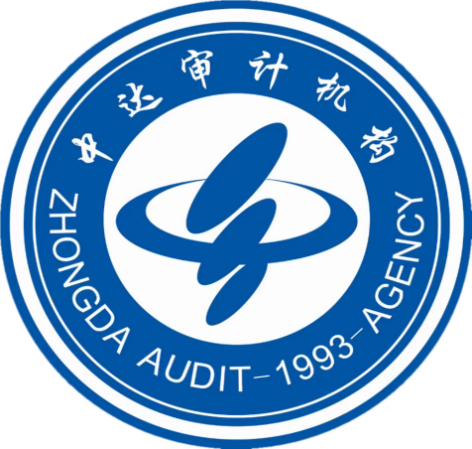 杭州市临平区塘栖第二幼儿园浙江中达工程造价事务所有限公司二〇二四年四月目  录第一部分      招标公告第二部分      投标人须知第三部分      采购需求第四部分      评标办法第五部分      拟签订的合同文本第六部分      应提交的有关格式范例第一部分 招标公告项目概况杭州市临平区塘栖第二幼儿园玩具采购招标项目的潜在投标人应在政采云平台（https://www.zcygov.cn/）获取（下载）招标文件，并于2024年5月16日14点00分00秒（北京时间）前递交（上传）投标文件。一、项目基本情况                                                项目编号：ZJZDCGLP-2024-014    项目名称：杭州市临平区塘栖第二幼儿园玩具采购    预算金额（元）： 780000元最高限价（元）： 780000元采购需求：杭州市临平区塘栖第二幼儿园玩具采购。主要内容：杭州市临平区塘栖第二幼儿园玩具的采购、运输、安装、调试、培训和相关维护等。具体以招标文件第三部分采购需求为准，供应商可点击本公告下方“浏览采购文件”查看采购需求。合同履约期限： 签订合同后 20天内完成所有设备的供货、安装、调试等所有工作内容。本项目接受联合体投标：是；否。二、申请人的资格要求：1. 满足《中华人民共和国政府采购法》第二十二条规定；未被“信用中国”（www.creditchina.gov.cn)、中国政府采购网（www.ccgp.gov.cn）列入失信被执行人、重大税收违法案件当事人名单、政府采购严重违法失信行为记录名单；    2. 以联合体形式投标的，提供联合协议(本项目不接受联合体投标或者投标人不以联合体形式投标的，则不需要提供) ；3.落实政府采购政策需满足的资格要求：无（注：不得限制大中型企业与小微企业组成联合体参与投标）；专门面向中小企业货物全部由符合政策要求的中小企业制造，提供中小企业声明函；货物全部由符合政策要求的小微企业制造，提供中小企业声明函；要求以联合体形式参加，提供联合协议和中小企业声明函，联合协议中中小企业合同金额应当达到  %，其中小微企业合同金额应当达到  %;如果供应商本身提供所有标的均由中小企业制造、承建或承接，并相应达到了前述比例要求，视同符合了资格条件，无需再与其他中小企业组成联合体参加政府采购活动，无需提供联合协议；要求合同分包，提供分包意向协议和中小企业声明函，分包意向协议中中小企业合同金额应当达到达到  % ，其中小微企业合同金额应当达到 % ;如果供应商本身提供所有标的均由中小企业制造、承建或承接，并相应达到了前述比例要求，视同符合了资格条件，无需再向中小企业分包，无需提供分包意向协议；4.本项目的特定资格要求：无；5.单位负责人为同一人或者存在直接控股、管理关系的不同供应商，不得参加同一合同项下的政府采购活动；为采购项目提供整体设计、规范编制或者项目管理、监理、检测等服务后不得再参加该采购项目的其他采购活动。三、获取招标文件 时间：/至2024年5月16日，每天上午00:00至12:00 ，下午12:00至23:59（北京时间，线上获取法定节假日均可，线下获取文件法定节假日除外）地点（网址）：政采云平台（https://www.zcygov.cn/） 方式：供应商登录政采云平台https://www.zcygov.cn/在线申请获取采购文件（进入“项目采购”应用，在获取采购文件菜单中选择项目，申请获取采购文件）。 售价（元）：0 	四、提交投标文件截止时间、开标时间和地点提交投标文件截止时间： 2024年5月16日14点00分00秒（北京时间）投标地点（网址）：政采云平台（https://www.zcygov.cn/） 开标时间：2024年5月16日14点00分00秒开标地点（网址）：政采云平台（https://www.zcygov.cn/）五、公告期限 自本公告发布之日起5个工作日。六、其他补充事宜 1. 《浙江省财政厅关于进一步发挥政府采购政策功能全力推动经济稳进提质的通知》 （浙财采监（2022）3号）、《浙江省财政厅关于进一步促进政府采购公平竞争打造最优营商环境的通知》（浙财采监（2021）22号））、《浙江省财政厅关于进一步加大政府采购支持中小企业力度助力扎实稳住经济的通知》 （浙财采监（2022）8号）已分别于2022年1月29日、2022年2月1日和2022年7月1日开始实施，此前有关规定与上述文件内容不一致的，按上述文件要求执行。 2.根据《浙江省财政厅关于进一步促进政府采购公平竞争打造最优营商环境的通知》（浙财采监（2021）22号）文件关于“健全行政裁决机制”要求，鼓励供应商在线提起询问，路径为：政采云-项目采购-询问质疑投诉-询问列表:鼓励供应商在线提起质疑，路径为：政采云-项目采购-询问质疑投诉-质疑列表。质疑供应商对在线质疑答复不满意的，可在线提起投诉，路径为：浙江政府服务网-政府采购投诉处理-在线办理。3.供应商认为招标文件使自己的权益受到损害的，可以自获取招标文件之日或者招标文件公告期限届满之日（公告期限届满后获取招标文件的，以公告期限届满之日为准）起7个工作日内，以书面形式向采购人和采购代理机构提出质疑。质疑供应商对采购人、采购代理机构的答复不满意或者采购人、采购代理机构未在规定的时间内作出答复的，可以在答复期满后十五个工作日内向同级政府采购监督管理部门投诉。质疑函范本、投诉书范本请到浙江政府采购网下载专区下载。4.其他事项：（1）需要落实的政府采购政策：包括节约资源、保护环境、支持创新、促进中小企业发展等。详见招标文件的第二部分总则。（2）电子招投标的说明：①电子招投标：本项目以数据电文形式，依托“政府采购云平台（www.zcygov.cn）”进行招投标活动，不接受纸质投标文件；②投标准备：注册账号--点击“商家入驻”，进行政府采购供应商资料填写；申领CA数字证书---申领流程详见“浙江政府采购网-下载专区-电子交易客户端-CA驱动和申领流程”；安装“政采云电子交易客户端”----前往“浙江政府采购网-下载专区-电子交易客户端”进行下载并安装；③招标文件的获取：使用账号登录或者使用CA登录政采云平台；进入“项目采购”应用，在获取采购文件菜单中选择项目，获取招标文件；④投标文件的制作：在“政采云电子交易客户端”中完成“填写基本信息”、“导入投标文件”、“标书关联”、“标书检查”、“电子签名”、“生成电子标书”等操作；⑤采购人、采购代理机构将依托政采云平台完成本项目的电子交易活动，平台不接受未按上述方式获取招标文件的供应商进行投标活动； ⑥对未按上述方式获取招标文件的供应商对该文件提出的质疑，采购人或采购代理机构将不予处理；⑦不提供招标文件纸质版；⑧投标文件的传输递交：投标人在投标截止时间前将加密的投标文件上传至政府采购云平台，还可以在投标截止时间前直接提交或者以邮政快递方式递交备份投标文件1份。备份投标文件的制作、存储、密封详见招标文件第二部分第15点—“备份投标文件”；⑨投标文件的解密：投标人按照平台提示和招标文件的规定在半小时内完成在线解密。通过“政府采购云平台”上传递交的投标文件无法按时解密，投标供应商递交了备份投标文件的，以备份投标文件为依据，否则视为投标文件撤回。通过“政府采购云平台”上传递交的投标文件已按时解密的，备份投标文件自动失效。投标人仅提交备份投标文件，未在电子交易平台传输递交投标文件的，投标无效；⑩具体操作指南：详见政采云平台“服务中心-帮助文档-项目采购-操作流程-电子招投标-政府采购项目电子交易管理操作指南-供应商”。（3）招标文件公告期限与招标公告的公告期限一致。七、对本次采购提出询问、质疑、投诉，请按以下方式联系1.采购人信息    名    称：杭州市临平区塘栖第二幼儿园    地    址：杭州市临平区塘栖第二幼儿园传    真： /项目联系人（询问）：黄老师      项目联系方式（询问）：0571-86356909    质疑联系人： 朱老师     质疑联系方式：18058777233      2. 采购代理机构信息            名    称：浙江中达工程造价事务所有限公司地    址：浙江省杭州市临平区星桥街道星桥北路64号1幢1102-2室 传    真：/             项目联系人（询问）：张杉珊     项目联系方式（询问）：17706440394质疑联系人：徐杰洁             质疑联系方式：18668070608     3. 同级政府采购监督管理部门            名    称：杭州市临平区财政局、浙江省政府采购行政裁决服务中心（杭州） 地    址：杭州市上城区四季青街道新业路市民之家G03办公室（快递仅限ems或顺丰）传    真： /联系人 ：朱女士、王女士    监督投诉电话：0571-85252453    若对项目采购电子交易系统操作有疑问，可登录政采云（https://www.zcygov.cn/），点击右侧咨询小采，获取采小蜜智能服务管家帮助，或拨打政采云服务热线95763获取热线服务帮助。CA问题联系电话（人工）：汇信CA 400-888-4636；天谷CA 400-087-8198。第二部分 投标人须知前附表一、总则1. 适用范围本招标文件适用于该项目的招标、投标、开标、资格审查及信用信息查询、评标、定标、合同、验收等行为（法律、法规另有规定的，从其规定）。   2.定义2.1 “采购人”系指招标公告中载明的本项目的采购人。2.2 “采购代理机构”系指招标公告中载明的本项目的采购代理机构。2.3 “投标人”系指是指响应招标、参加投标竞争的法人、其他组织或者自然人。2.4 “负责人”系指法人企业的法定负责人，或其他组织为法律、行政法规规定代表单位行使职权的主要负责人，或自然人本人。2.5“电子签名”系指数据电文中以电子形式所含、所附用于识别签名人身份并表明签名人认可其中内容的数据；“公章”系指单位法定名称章。因特殊原因需要使用冠以法定名称的业务专用章的，投标时须提供《业务专用章使用说明函》（附件4）。2.6“电子交易平台”系指本项目政府采购活动所依托的政府采购云平台（https://www.zcygov.cn/）。2.7 “▲” 系指实质性要求条款，“” 系指适用本项目的要求，“” 系指不适用本项目的要求。3. 采购项目需要落实的政府采购政策3.1 本项目原则上采购本国生产的货物、工程和服务，不允许采购进口产品。除非采购人采购进口产品，已经在采购活动开始前向财政部门提出申请并获得财政部门审核同意，且在采购需求中明确规定可以采购进口产品（但如果因信息不对称等原因，仍有满足需求的国内产品要求参与采购竞争的，采购人、采购代理机构不会对其加以限制，仍将按照公平竞争原则实施采购）；优先采购向我国企业转让技术、与我国企业签订消化吸收再创新方案的供应商的进口产品。3.2 支持绿色发展3.2.1采购人拟采购的产品属于品目清单范围的，采购人及其委托的采购代理机构将依据国家确定的认证机构出具的、处于有效期之内的节能产品、环境标志产品认证证书，对获得证书的产品实施政府优先采购或强制采购。投标人须按招标文件要求提供相关产品认证证书。▲采购人拟采购的产品属于政府强制采购的节能产品品目清单范围的，投标人相应的投标产品未获得国家确定的认证机构出具的、处于有效期之内的节能产品认证证书的，投标无效。3.2.2 纳入政府采购管理的修缮、装修类项目采购建材的，鼓励采购单位将绿色建材性能、指标等作为实质性条件纳入采购文件和合同，具体性能指标要求参考相关绿色建材政府采购需求标准。3.2.3为助力打好污染防治攻坚战，推广使用绿色包装，政府采购货物、工程和服务项目中涉及商品包装和快递包装的，供应商提供产品及相关快递服务的具体包装要求要参考《商品包装政府采购需求标准（试行）》、《快递包装政府采购需求标准（试行）》。鼓励采购单位优先采购秸秆环保板材等资源综合利用产品。鼓励采购单位优先采购绿色物流配送服务、提供新能源交通工具的租赁服务。3.2.4 鼓励供应商在参加政府采购过程中开展绿色设计、选择绿色材料、打造绿色制造工艺、开展绿色运输、做好废弃产品回收处理，实现产品全周期的绿色环保。鼓励采购单位对其提高预付款比例、免收履约保证金。3.3支持中小企业发展3.3.1中小企业，是指在中华人民共和国境内依法设立，依据国务院批准的中小企业划分标准确定的中型企业、小型企业和微型企业，但与大企业的负责人为同一人，或者与大企业存在直接控股、管理关系的除外。符合中小企业划分标准的个体工商户，在政府采购活动中视同中小企业。3.3.2在政府采购活动中，投标人提供的货物符合下列情形的，享受中小企业扶持政策：在货物采购项目中，货物由中小企业制造，即货物由中小企业生产且使用该中小企业商号或者注册商标；在货物采购项目中，投标人提供的货物既有中小企业制造货物，也有大型企业制造货物的，不享受中小企业扶持政策。以联合体形式参加政府采购活动，联合体各方均为中小企业的，联合体视同中小企业。其中，联合体各方均为小微企业的，联合体视同小微企业。3.3.3对于未预留份额专门面向中小企业的政府采购货物项目，以及预留份额政府采购货物项目中的非预留部分标项，对小型和微型企业的投标报价给予10-20%的扣除，用扣除后的价格参与评审。接受大中型企业与小微企业组成联合体或者允许大中型企业向一家或者多家小微企业分包的政府采购货物项目，对于联合协议或者分包意向协议约定小微企业的合同份额占到合同总金额30%以上的，对联合体或者大中型企业的报价给予4-6%的扣除，用扣除后的价格参加评审。组成联合体或者接受分包的小微企业与联合体内其他企业、分包企业之间存在直接控股、管理关系的，不享受价格扣除优惠政策。3.3.4符合《关于促进残疾人就业政府采购政策的通知》（财库〔2017〕141号）规定的条件并提供《残疾人福利性单位声明函》（附件1）的残疾人福利性单位视同小型、微型企业；3.3.5符合《关于政府采购支持监狱企业发展有关问题的通知》（财库[2014]68号）规定的监狱企业并提供由省级以上监狱管理局、戒毒管理局（含新疆生产建设兵团）出具的属于监狱企业证明文件的，视同为小型、微型企业。3.3.6可享受中小企业扶持政策的投标人应按照招标文件格式要求提供《中小企业声明函》，投标人提供的《中小企业声明函》与实际情况不符的，不享受中小企业扶持政策。声明内容不实的，属于提供虚假材料谋取中标、成交的，依法承担法律责任。3.3.7中小企业享受扶持政策获得政府采购合同的，小微企业不得将合同分包给大中型企业，中型企业不得将合同分包给大型企业。3.4支持创新发展3.4.1 采购人优先采购被认定为首台套产品和“制造精品”的自主创新产品。3.4.2首台套产品被纳入《首台套产品推广应用指导目录》之日起3年内，以及产品核心技术高于国内领先水平，并具有明晰自主知识产权的“制造精品”产品，自认定之日起2年内视同已具备相应销售业绩，参加政府采购活动时业绩分值为满分。3.5平等对待内外资企业和符合条件的破产重整企业平等对待内外资企业和符合条件的破产重整企业，切实保障企业公平竞争，平等维护企业的合法利益。
4. 询问、质疑、投诉4.1在线询问、质疑、投诉根据《浙江省财政厅关于进一步促进政府采购公平竞争打造最优营商环境的通知》（浙财采监（2021）22号）文件关于“健全行政裁决机制”要求，鼓励供应商在线提起询问，路径为：政采云-项目采购-询问质疑投诉-询问列表；鼓励供应商在线提起质疑，路径为：政采云-项目采购-询问质疑投诉-质疑列表。质疑供应商对在线质疑答复不满意的，可在线提起投诉，路径为：浙江政府服务网-政府采购投诉处理-在线办理。4.2供应商询问供应商对政府采购活动事项有疑问的，可以提出询问，采购人或者采购代理机构应当在3个工作日内对供应商依法提出的询问作出答复，但答复的内容不得涉及商业秘密。供应商提出的询问超出采购人对采购代理机构委托授权范围的，采购代理机构应当告知供应商向采购人提出。4.3供应商质疑4.3.1提出质疑的供应商应当是参与所质疑项目采购活动的供应商。潜在供应商已依法获取其可质疑的招标文件的，可以对该文件提出质疑。4.3.2供应商认为招标文件、采购过程和中标结果使自己的权益受到损害的，可以在知道或者应知其权益受到损害之日起七个工作日内，以书面形式向采购人或者采购代理机构提出质疑，否则，采购人或者采购代理机构不予受理：4.3.2.1对招标文件提出质疑的，质疑期限为供应商获得招标文件之日或者招标文件公告期限届满之日起计算。4.3.2.2对采购过程提出质疑的，质疑期限为各采购程序环节结束之日起计算。4.3.2.3对采购结果提出质疑的，质疑期限自采购结果公告期限届满之日起计算。4.3.3供应商提出质疑应当提交质疑函和必要的证明材料。质疑函应当包括下列内容：　　4.3.3.1供应商的姓名或者名称、地址、邮编、联系人及联系电话；　　4.3.3.2质疑项目的名称、编号；　　4.3.3.3具体、明确的质疑事项和与质疑事项相关的请求；　　4.3.3.4事实依据；　　4.3.3.5必要的法律依据；4.3.3.6提出质疑的日期。供应商提交的质疑函需一式三份。供应商为自然人的，应当由本人签字；供应商为法人或者其他组织的，应当由法定代表人、主要负责人，或者其授权代表签字或者盖章，并加盖公章。质疑函范本及制作说明详见附件2。4.3.4对同一采购程序环节的质疑，供应商须在法定质疑期内一次性提出。4.3.5采购人或者采购代理机构应当在收到供应商的书面质疑后七个工作日内作出答复，并以书面形式通知质疑供应商和其他与质疑处理结果有利害关系的政府采购当事人，但答复的内容不得涉及商业秘密。根据《杭州市财政局关于进一步加强政府采购信息公开优化营商环境的通知》（杭财采监〔2021〕17号）,采购人或者采购代理机构在质疑回复后5个工作日内，在浙江政府采购网的“其他公告”栏目公开质疑答复，答复内容应当完整。质疑函作为附件上传。4.3.6询问或者质疑事项可能影响采购结果的，采购人应当暂停签订合同，已经签订合同的，应当中止履行合同。4.4供应商投诉4.4.1质疑供应商对采购人、采购代理机构的答复不满意或者采购人、采购代理机构未在规定的时间内作出答复的，可以在答复期满后十五个工作日内向同级政府采购监督管理部门提出投诉。4.4.2供应商投诉的事项不得超出已质疑事项的范围，基于质疑答复内容提出的投诉事项除外。4.4.3供应商投诉应当有明确的请求和必要的证明材料。4.4.4 以联合体形式参加政府采购活动的，其投诉应当由组成联合体的所有供应商共同提出。4.4.5根据政府采购行政裁决省市区三级联动试点工作安排，杭州市本级、拱墅区、富阳区政府采购项目投诉材料可寄送至浙江省政府采购行政裁决服务中心（杭州），地址：杭州市上城区四季青街道新业路市民之家G03办公室，收件人：朱女士、王女士，电话：0571-85252453。投诉书范本及制作说明详见附件3。二、招标文件的构成、澄清、修改5．招标文件的构成5.1 招标文件包括下列文件及附件：5.1.1招标公告；5.1.2投标人须知；5.1.3采购需求；5.1.4评标办法；5.1.5拟签订的合同文本；5.1.6应提交的有关格式范例。5.2与本项目有关的澄清或者修改的内容为招标文件的组成部分。6. 招标文件的澄清、修改6.1已获取招标文件的潜在投标人，若有问题需要澄清，应于投标截止时间前，以书面形式向采购代理机构提出。6.2 采购代理机构对招标文件进行澄清或修改的，将同时通过电子交易平台通知已获取招标文件的潜在投标人。依法应当公告的，将按规定公告，同时视情况延长投标截止时间和开标时间。该澄清或者修改的内容为招标文件的组成部分。三、投标7. 招标文件的获取详见招标公告中获取招标文件的时间期限、地点、方式及招标文件售价。8.开标前答疑会或现场考察采购人组织潜在投标人现场考察或者召开开标前答疑会的，潜在投标人按第二部分投标人须知前附表的规定参加现场考察或者开标前答疑会。9.投标保证金本项目不需缴纳投标保证金。10. 投标文件的语言投标文件及投标人与采购有关的来往通知、函件和文件均应使用中文。11. 投标文件的组成11.1资格文件：11.1.1符合参加政府采购活动应当具备的一般条件的承诺函；11.1.2联合协议（如果有)；11.1.3落实政府采购政策需满足的资格要求（如果有)；11.1.4本项目的特定资格要求（如果有)。11.2  商务技术文件：11.2.1投标函； 11.2.2授权委托书或法定代表人（单位负责人、自然人本人）身份证明；11.2.3分包意向协议（如果有)；11.2.4符合性审查资料；11.2.5评标标准相应的商务技术资料；11.2.6投标标的清单；11.2.7商务技术偏离表；11.2.8政府采购供应商廉洁自律承诺书；11.3报价文件： 11.3.1开标一览表（报价表）；11.3.2中小企业声明函。投标文件含有采购人不能接受的附加条件的，投标无效；投标人提供虚假材料投标的，投标无效。12. 投标文件的编制12.1投标文件分为资格文件、商务技术文件、报价文件三部分。各投标人在编制投标文件时请按照招标文件第六部分规定的格式进行，混乱的编排导致投标文件被误读或评标委员会查找不到有效文件是投标人的风险。12.2投标人进行电子投标应安装客户端软件—“政采云电子交易客户端”，并按照招标文件和电子交易平台的要求编制并加密投标文件。投标人未按规定加密的投标文件，电子交易平台将拒收并提示。12.3使用“政采云电子交易客户端”需要提前申领CA数字证书，申领流程请自行前往“浙江政府采购网-下载专区-电子交易客户端-CA驱动和申领流程”进行查阅。13.投标文件的签署、盖章13.1投标文件按照招标文件第六部分格式要求进行签署、盖章。▲投标人的投标文件未按照招标文件要求签署、盖章的，其投标无效。13.2为确保网上操作合法、有效和安全，投标人应当在投标截止时间前完成在“政府采购云平台”的身份认证，确保在电子投标过程中能够对相关数据电文进行加密和使用电子签名。13.3招标文件对投标文件签署、盖章的要求适用于电子签名。14. 投标文件的提交、补充、修改、撤回14.1 供应商应当在投标截止时间前完成投标文件的传输递交，并可以补充、修改或者撤回投标文件。补充或者修改投标文件的，应当先行撤回原文件，补充、修改后重新传输递交。投标截止时间前未完成传输的，视为撤回投标文件。投标截止时间后递交的投标文件，电子交易平台将拒收。14.2电子交易平台收到投标文件，将妥善保存并即时向供应商发出确认回执通知。在投标截止时间前，除供应商补充、修改或者撤回投标文件外，任何单位和个人不得解密或提取投标文件。14.3采购人、采购代理机构可以视情况延长投标文件提交的截止时间。在上述情况下，采购代理机构与投标人以前在投标截止期方面的全部权利、责任和义务，将适用于延长至新的投标截止期。15.备份投标文件 15.1投标人在电子交易平台传输递交投标文件后，还可以在投标截止时间前直接提交或者以邮政快递方式递交备份投标文件1份，但采购人、采购代理机构不强制或变相强制投标人提交备份投标文件。15.2备份投标文件须在“政采云投标客户端”制作生成，并储存在DVD光盘等存储介质中。备份投标文件应当密封包装并在包装上加盖公章并注明投标项目名称，投标人名称(联合体投标的，包装物封面需注明联合体投标，并注明联合体成员各方的名称和联合协议中约定的牵头人的名称)。不符合上述制作、存储、密封规定的备份投标文件将被视为无效或者被拒绝接收。15.3直接提交备份投标文件的，投标人应于投标截止时间前在招标公告中载明的开标地点将备份投标文件提交给采购代理机构，采购代理机构将拒绝接受逾期送达的备份投标文件。15.4以邮政快递方式递交备份投标文件的，投标人应先将备份投标文件按要求密封和标记，再进行邮政快递包装后邮寄。备份投标文件须在投标截止时间之前送达招标文件第二部分投标人须知前附表规定的备份投标文件送达地点；送达时间以签收人签收时间为准。采购代理机构将拒绝接受逾期送达的备份投标文件。邮寄过程中，电子备份投标文件发生泄露、遗失、损坏或延期送达等情况的，由投标人自行负责。15.5投标人仅提交备份投标文件，未在电子交易平台传输递交投标文件的，投标无效。16.投标文件的无效处理有招标文件第四部分4.2规定的情形之一的，投标无效：17.投标有效期17.1投标有效期为从提交投标文件的截止之日起90天。▲投标人的投标文件中承诺的投标有效期少于招标文件中载明的投标有效期的，投标无效。17.2投标文件合格投递后，自投标截止日期起，在投标有效期内有效。17.3在原定投标有效期满之前，如果出现特殊情况，采购代理机构可以以书面形式通知投标人延长投标有效期。投标人同意延长的，不得要求或被允许修改其投标文件，投标人拒绝延长的，其投标无效。四、开标、资格审查与信用信息查询18.开标 18.1采购代理机构按照招标文件规定的时间通过电子交易平台组织开标，所有投标人均应当准时在线参加。投标人不足3家的，不得开标。　18.2开标时，电子交易平台按开标时间自动提取所有投标文件。采购代理机构依托电子交易平台发起开始解密指令，投标人按照平台提示和招标文件的规定在半小时内完成在线解密。　18.3投标文件未按时解密，投标人提供了备份投标文件的，以备份投标文件作为依据，否则视为投标文件撤回。投标文件已按时解密的，备份投标文件自动失效。　19、资格审查19.1采购人或采购代理机构依据法律法规和招标文件的规定，对投标人的资格进行审查。19.2投标人未按照招标文件要求提供与资格条件相应的有效资格证明材料的，视为投标人不具备招标文件中规定的资格要求，其投标无效。19.3对未通过资格审查的投标人，采购人或采购代理机构告知其未通过的原因。19.4合格投标人不足3家的，不再评标。20、信用信息查询20.1信用信息查询渠道及截止时间：采购代理机构将在资格审查时通过“信用中国”网站(www.creditchina.gov.cn)、中国政府采购网(www.ccgp.gov.cn)渠道查询投标人接受资格审查时的信用记录。20.2信用信息查询记录和证据留存的具体方式：现场查询的投标人的信用记录、查询结果经确认后将与采购文件一起存档。20.3信用信息的使用规则：经查询列入失信被执行人名单、重大税收违法案件当事人名单、政府采购严重违法失信行为记录名单的投标人将被拒绝参与政府采购活动。20.4联合体信用信息查询：两个以上的自然人、法人或者其他组织组成一个联合体，以一个供应商的身份共同参加政府采购活动的，应当对所有联合体成员进行信用记录查询，联合体成员存在不良信用记录的，视同联合体存在不良信用记录。五、评标21. 评标委员会将根据招标文件和有关规定，履行评标工作职责，并按照评标方法及评分标准，全面衡量各投标人对招标文件的响应情况。对实质上响应招标文件的投标人，按照评审因素的量化指标排出推荐中标的投标人的先后顺序，并按顺序提出授标建议。详见招标文件第四部分评标办法。六、定 标22. 确定中标供应商政府采购项目实行全流程电子化，评审报告送交、采购结果确定和结果公告均在线完成。为进一步提升采购结果确定效率，采购代理机构应当依法及时将评审报告在线送交采购人。采购单位应当自收到评审报告之日起2个工作日内在线确定中标或者成交供应商。中标、成交通知书和中标、成交结果公告应当在规定时间内同时发出。23. 中标通知与中标结果公告23.1自中标人确定之日起2个工作日内，采购代理机构通过电子交易平台向中标人发出中标通知书，同时编制发布采购结果公告。采购代理机构也可以以纸质形式进行中标通知。23.2中标结果公告内容包括采购人及其委托的采购代理机构的名称、地址、联系方式，项目名称和项目编号，中标人名称、地址和中标金额，主要中标标的的名称、规格型号、数量、单价、服务要求，开标记录、资格审查情况、评审专家抽取规则、符合性审查情况、未中标情况说明、中标公告期限以及评审专家名单、评分汇总及明细。23.3公告期限为1个工作日。七、合同授予24. 合同主要条款详见第五部分拟签订的合同文本。25. 合同的签订25.1 采购人与中标人应当通过电子交易平台在中标通知书发出之日起三十日内，按照招标文件确定的事项签订政府采购合同，并在签订之日起2个工作日内将政府采购合同在浙江政府采购网上公告。鼓励有条件的采购人视情缩减采购合同签订时限，提高采购效率，杜绝“冷、硬、横、推”等不当行为。除不可抗力等特殊情况外，原则上应当在中标通知书发出之日起10个工作日内，与中标供应商按照采购文件确定的事项签订政府采购合同。25.2中标人按规定的日期、时间、地点，由法定代表人或其授权代表与采购人代表签订合同。如中标人为联合体的，由联合体成员各方法定代表人或其授权代表与采购人代表签订合同。25.3如签订合同并生效后，供应商无故拒绝或延期，除按照合同条款处理外，列入不良行为记录一次，并给予通报。25.4中标供应商拒绝与采购人签订合同的，采购人可以按照评审报告推荐的中标或者成交候选人名单排序，确定下一候选人为中标供应商，也可以重新开展政府采购活动。25.5采购合同由采购人与中标供应商根据招标文件、投标文件等内容通过政府采购电子交易平台在线签订，自动备案。26. 履约保证金拟签订的合同文本要求中标供应商提交履约保证金的，供应商应当以支票、汇票、本票或者金融机构、担保机构出具的保函等非现金形式提交。履约保证金的数额不得超过政府采购合同金额的1%，鼓励根据项目特点、供应商诚信等因素免收履约保证金或降低缴纳比例。鼓励和支持供应商以银行、保险公司出具的保函形式提供履约保证金。采购人不得拒收履约保函，项目验收结束后应及时退还，延迟退还的，应当按照合同约定和法律规定承担相应的赔偿责任。供应商可登录政采云平台-【金融服务】—【我的项目】—【已备案合同】以保函形式提供：1、供应商在合同列表选择需要投保的合同，点击[保函推荐]。2、在弹框里查看推荐的保函产品，供应商自行选择保函产品，点击[立即申请]。3、在弹框里填写保函申请信息。具体步骤：选择产品—填写供应商信息—选择中标项目—确认信息—等待保险/保函受理—确认保单—支付保费—成功出单。政采云金融专线400-903-9583。预付款采购单位应当在政府采购合同中约定预付款，对中小企业合同预付款比例原则上不低于合同金额的40％，不高于合同金额的70%；项目分年安排预算的，每年预付款比例不低于项目年度计划支付资金额的40％，不高于合同金额的70%；采购项目实施以人工投入为主的，可适当降低预付款比例，但不得低于20%。对供应商为大型企业的项目或者以人工投入为主且实行按月定期结算支付款项的项目，预付款可低于上述比例或者不约定预付款。在签订合同时，供应商明确表示无需预付款或者主动要求降低预付款比例的，采购单位可不适用前述规定。采购单位根据项目特点、供应商诚信等因素，可以要求供应商提交银行、保险公司等金融机构出具的预付款保函或其他担保措施。政府采购预付款应在合同生效以及具备实施条件后5个工作日内支付。政府采购工程以及与工程建设有关的货物、服务，采用招标方式采购的，预付款从其相关规定。供应商可登录政采云前台大厅选择金融服务 - 【保函保险服务】出具预付款保函，具体步骤：选择产品—填写供应商信息—选择中标项目—确认信息—等待保险/保函受理—确认保单—支付保费—成功出单。政采云金融专线400-903-9583。八、电子交易活动的中止28. 电子交易活动的中止。采购过程中出现以下情形，导致电子交易平台无法正常运行，或者无法保证电子交易的公平、公正和安全时，采购代理机构可中止电子交易活动：28.1电子交易平台发生故障而无法登录访问的； 28.2电子交易平台应用或数据库出现错误，不能进行正常操作的；28.3电子交易平台发现严重安全漏洞，有潜在泄密危险的；28.4病毒发作导致不能进行正常操作的； 28.5其他无法保证电子交易的公平、公正和安全的情况。 29.出现以上情形，不影响采购公平、公正性的，采购组织机构可以待上述情形消除后继续组织电子交易活动，也可以决定某些环节以纸质形式进行；影响或可能影响采购公平、公正性的，应当重新采购。九、验收30.验收30.1采购人组织对供应商履约的验收。大型或者复杂的政府采购项目，应当邀请国家认可的质量检测机构参加验收工作。验收方成员应当在验收书上签字，并承担相应的法律责任。如果发现与合同中要求不符，供应商须承担由此发生的一切损失和费用，并接受相应的处理。30.2采购人可以邀请参加本项目的其他投标人或者第三方机构参与验收。参与验收的投标人或者第三方机构的意见作为验收书的参考资料一并存档。30.3严格按照采购合同开展履约验收。采购人成立验收小组，按照采购合同的约定对供应商履约情况进行验收。验收时，按照采购合同的约定对每一项技术、服务、安全标准的履约情况进行确认。验收结束后，应当出具验收书，列明各项标准的验收情况及项目总体评价，由验收双方共同签署。验收结果与采购合同约定的资金支付及履约保证金返还条件挂钩。履约验收的各项资料应当存档备查。30.4验收合格的项目，采购人将根据采购合同的约定及时向供应商支付采购资金、退还履约保证金。验收不合格的项目，采购人将依法及时处理。采购合同的履行、违约责任和解决争议的方式等适用《中华人民共和国民法典》。供应商在履约过程中有政府采购法律法规规定的违法违规情形的，采购人应当及时报告本级财政部门。  采购需求采购清单及技术要求：二、供货要求：1、投标人投标提供的设备必须是厂商原装的、全新的，配置与装箱单相符；数量、质量及性能不低于本标书中提出的要求；应准确无误地表明设备型号、规格、制造厂商；2、中标后10日内签订合同。3、所供货物不会侵犯任何第三方知识产权；4、送货地址：业主指定地点。三、售后服务要求：1、质保期要求：三年。2、技术支持要求：质保期内出现问题，2小时内响应，4小时内到位消障，7*24小时电话支持，若因特殊情况不能立即排除故障时，中标人应负责采取应急措施，采用备用设备等方式，确保买方基本使用不受影响。3、要求中标人提供易耗件的备件和日常保养维护的专用工具；中标人应于验收后向用户提供技术文档，并提供完整的软、硬件技术资料。4、在使用的所有时间范围内，提供多种方式的技术支持。提供免费上门维护、升级服务，在接到电话后1小时内响应，2小时以内到现场处理，3小时内解决问题。5、质保期内的维修费用（包括配件）全部由中标单位负责，质保修期后的维修酌情以成本价收费。五、工期要求：签订合同后20天内完成所有设备的供货、安装、调试等所有工作内容。六、验收要求：根据临财采〔2021〕6号《关于转发<杭州市政府采购履约验收暂行办法>的通知》要求，采购合同签订并备案之后，采购人通过杭州市政府采购监管平台向采购代理机构发出验收启动通知，受委托的采购代理机构制定项目验收方案。验收方案应当包括项目基本情况、验收组织主体、验收小组组建方式、验收方法、验收流程、验收指标和标准等要素。受委托的采购代理机构应当按照采购文件确定的技术指标或者服务要求确定验收指标和标准七、付款方式：合同生效并具备实施条件后，采购人支付合同价的70%作为预付款；项目完工并通过验收合格后，支付合同价剩余的30%。八、履约保证金 本项目无需缴纳履约保证金。第四部分   评标办法	评标办法前附表1.评分细则如下：备注：投标人编制投标文件（商务技术文件部分）时，建议按此目录（序号和内容）提供评标标准相应的商务技术资料。 2、商务分+技术分=评标委员会所有成员评分合计数/评标委员会组成人员数（精确到小数点后二位）；3、价格分（30分）采用低价优先法计算，即满足招标文件要求且投标价格最低的投标报价为评标基准价，其他投标人的价格分按照下列公式计算：价格分=（评标基准价/投标报价）×30%×100（精确到小数点后二位）；因落实政府采购政策进行价格调整的，以调整后的价格计算评标基准价和投标报价。4、投标人评标综合得分=价格分+商务分+技术分（精确到小数点后二位）；报价是中标的一个重要因素，但最低报价不是中标的唯一依据。注：投标文件中提供的复印件及扫描件必须加盖公章，否则不予得分。一、评标方法1.本项目采用综合评分法。综合评分法，是指投标文件满足招标文件全部实质性要求，且按照评审因素的量化指标评审得分最高的投标人为中标候选人的评标方法。二、评标标准2. 评标标准：见评标办法前附表。三、评标程序3.1符合性审查。评标委员会应当对符合资格的投标人的投标文件进行符合性审查，以确定其是否满足招标文件的实质性要求。不满足招标文件的实质性要求的，投标无效。3.2 比较与评价。评标委员会应当按照招标文件中规定的评标方法和标准，对符合性审查合格的投标文件进行商务和技术评估，综合比较与评价。3.3汇总商务技术得分。评标委员会各成员应当独立对每个投标人的商务和技术文件进行评价，并汇总商务技术得分情况。3.4报价评审。3.4.1投标文件报价出现前后不一致的，按照下列规定修正：3.4.1.1投标文件中开标一览表(报价表)内容与投标文件中相应内容不一致的，以开标一览表(报价表)为准;3.4.1.2大写金额和小写金额不一致的，以大写金额为准;3.4.1.3单价金额小数点或者百分比有明显错位的，以开标一览表的总价为准，并修改单价;3.4.1.4总价金额与按单价汇总金额不一致的，以单价金额计算结果为准。3.4.1.5同时出现两种以上不一致的，按照3.4.1规定的顺序修正。修正后的报价按照财政部第87号令 《政府采购货物和服务招标投标管理办法》第五十一条第二款的规定经投标人确认后产生约束力。3.4.2投标文件出现不是唯一的、有选择性投标报价的，投标无效。3.4.3投标报价超过招标文件中规定的预算金额或者最高限价的，投标无效。3.4.4评标委员会认为投标人的报价明显低于其他通过符合性审查投标人的报价，有可能影响产品质量或者不能诚信履约的，应当要求其在合理的时间内提供书面说明，必要时提交相关证明材料;投标人不能证明其报价合理性的，评标委员会应当将其作为无效投标处理。3.4.5对于未预留份额专门面向中小企业的政府采购货物项目，以及预留份额政府采购货物项目中的非预留部分标项，对小型和微型企业的投标报价给予10%-20%的扣除，用扣除后的价格参与评审。接受大中型企业与小微企业组成联合体或者允许大中型企业向一家或者多家小微企业分包的政府采购货物项目，对于联合协议或者分包意向协议约定小微企业的合同份额占到合同总金额30%以上的，对联合体或者大中型企业的报价给予4%-6%的扣除，用扣除后的价格参加评审。组成联合体或者接受分包的小微企业与联合体内其他企业、分包企业之间存在直接控股、管理关系的，不享受价格扣除优惠政策。3.5排序与推荐。采用综合评分法的，评标结果按评审后得分由高到低顺序排列。得分相同的，按投标报价由低到高顺序排列。得分且投标报价相同的并列。投标文件满足招标文件全部实质性要求，且按照评审因素的量化指标评审得分最高的投标人为排名第一的中标候选人。多家投标人提供相同品牌产品（单一产品采购项目中的该产品或者非单一产品采购项目的核心产品）且通过资格审查、符合性审查的不同投标人参加同一合同项下投标的，按一家投标人计算，评审后得分最高的同品牌投标人获得中标人推荐资格；评审得分相同的，采取随机抽取方式确定，其他同品牌投标人不作为中标候选人。3.6编写评标报告。评标委员会根据全体评标成员签字的原始评标记录和评标结果编写评标报告。评标委员会成员对需要共同认定的事项存在争议的，应当按照少数服从多数的原则作出结论。持不同意见的评标委员会成员应当在评标报告上签署不同意见及理由，否则视为同意评标报告。四、评标中的其他事项4.1投标人澄清、说明或者补正。对于投标文件中含义不明确、同类问题表述不一致或者有明显文字和计算错误的内容需要投标人作出必要的澄清、说明或者补正的，评标委员会和投标人通过电子交易平台交换数据电文，投标人提交使用电子签名的相关数据电文或通过平台上传加盖公章的扫描件。给予投标人提交澄清、说明或补正的时间不得少于半小时，投标人已经明确表示澄清说明或补正完毕的除外。投标人的澄清、说明或者补正不得超出投标文件的范围或者改变投标文件的实质性内容。4.2投标无效。有下列情形之一的，投标无效：4.2.1投标人不具备招标文件中规定的资格要求的（投标人未提供有效的资格文件的，视为投标人不具备招标文件中规定的资格要求）；4.2.2投标文件未按照招标文件要求签署、盖章的；4.2.3采购人拟采购的产品属于政府强制采购的节能产品品目清单范围的，投标人相应的投标产品未获得国家确定的认证机构出具的、处于有效期之内的节能产品认证证书的；4.2.4投标文件含有采购人不能接受的附加条件的；4.2.5投标文件中承诺的投标有效期少于招标文件中载明的投标有效期的；   4.2.6投标文件出现不是唯一的、有选择性投标报价的;4.2.7投标报价超过招标文件中规定的预算金额或者最高限价的;4.2.8报价明显低于其他通过符合性审查投标人的报价，有可能影响产品质量或者不能诚信履约的，未能按要求提供书面说明或者提交相关证明材料，不能证明其报价合理性的;4.2.9投标人对根据修正原则修正后的报价不确认的；4.2.10投标人提供虚假材料投标的；  4.2.11投标人有恶意串通、妨碍其他投标人的竞争行为、损害采购人或者其他投标人的合法权益情形的；4.2.12投标人仅提交备份投标文件，未在电子交易平台传输递交投标文件的，投标无效；4.2.13 投标文件不满足招标文件的其它实质性要求的；4.2.14法律、法规、规章（适用本市的）及省级以上规范性文件（适用本市的）规定的其他无效情形。5.废标。根据《中华人民共和国政府采购法》第三十六条之规定，在采购中，出现下列情形之一的，应予废标：5.1符合专业条件的供应商或者对招标文件作实质响应的供应商不足3家的；5.2出现影响采购公正的违法、违规行为的；5.3投标人的报价均超过了采购预算，采购人不能支付的；5.4因重大变故，采购任务取消的。废标后，采购代理机构应当将废标理由通知所有投标人。6.修改招标文件，重新组织采购活动。评标委员会发现招标文件存在歧义、重大缺陷导致评标工作无法进行，或者招标文件内容违反国家有关强制性规定的，将停止评标工作，并与采购人、采购代理机构沟通并作书面记录。采购人、采购代理机构确认后，将修改招标文件，重新组织采购活动。7.重新开展采购。有政府采购法第七十一条、第七十二条规定的违法行为之一，影响或者可能影响中标结果的，依照下列规定处理：7.1未确定中标供应商的，终止本次政府采购活动，重新开展政府采购活动。7.2已确定中标供应商但尚未签订政府采购合同的，中标结果无效，从合格的中标候选人中另行确定中标供应商；没有合格的中标候选人的，重新开展政府采购活动。7.3政府采购合同已签订但尚未履行的，撤销合同，从合格的中标候选人中另行确定中标供应商；没有合格的中标候选人的，重新开展政府采购活动。7.4政府采购合同已经履行，给采购人、供应商造成损失的，由责任人承担赔偿责任。7.5政府采购当事人有其他违反政府采购法或者政府采购法实施条例等法律法规规定的行为，经改正后仍然影响或者可能影响中标结果或者依法被认定为中标无效的，依照7.1-7.4规定处理。第五部分 拟签订的合同文本合同编号：           政府采购合同参考范本（货物类）第一部分 合同书项目名称：                                   甲方：                                       乙方：                                       签订地：                                     签订日期：               年       月       日        年    月    日，   （采购人）   以   （政府采购方式）  对   （项目名称、编号）   项目进行了采购。经   （相关评定主体名称）   评定，   （中标或者成交供应商名称）为该项目中标或者成交供应商。现于中标或者成交通知书发出之日起10个工作日内，按照采购文件等确定的事项签订本合同。根据《中华人民共和国民法典》《中华人民共和国政府采购法》等相关法律法规之规定，按照平等、自愿、公平、诚实信用和绿色的原则，经   （采购人）   (以下简称：甲方)和   （中标或者成交供应商名称）   (以下简称：乙方)协商一致，约定以下合同条款，以兹共同遵守、全面履行。1.1 合同组成部分下列文件为本合同的组成部分，并构成一个整体，需综合解释、相互补充。如果下列文件内容出现不一致的情形，那么在保证按照采购文件确定的事项的前提下，组成本合同的多个文件的优先适用顺序如下：1.1.1 本合同及其补充合同、变更协议；1.1.2 中标或者成交通知书；1.1.3 投标或者响应文件（含澄清或者说明文件）；1.1.4 采购文件（含澄清或者修改文件）；1.1.5 其他相关采购文件。1.2 货物1.2.1 货物名称、品牌、规格型号、花色：                             ；1.2.2 货物数量：                                                ；1.2.3 货物质量：　　　　　　　　　                      　      ；1.3 价款本合同总价（含税）为：￥           元（大写：                 元人民币）。分项价格：1.4履约保证金乙方     （是/否）需要支付履约保证金。若需要支付履约保证金的，则：1.4.1履约保证金的比例为合同金额的     %；1.4.2履约保证金支付方式详见    合同专用条款           ；1.4.3 如果乙方不履行合同，履约保证金不予退还；如果乙方未能按合同约定全面履行义务，那么甲方有权从履约保证金中取得补偿或赔偿，同时不影响甲方要求乙方承担合同约定的超过履约保证金的违约责任的权利；1.4.4 甲方在项目验收结束后及时退还履约保证金。甲方在项目通过验收之日起       个工作日内将履约保证金无息退还乙方，逾期退还的，乙方可要求甲方支付违约金，违约金按每迟延退还一日的应退还而未退还金额的  0.05（可根据情况修改）   %计算，最高限额为本合同履约保证金的  20   %。1.5预付款甲方     （是/否）需要支付预付款。若需要支付预付款的，则：1.5.1预付款比例、支付方式、时间详见    合同专用条款           ；1.5.2预付款的扣回方式详见    合同专用条款           ；1.5.3预付款的担保措施详见    合同专用条款          。1.6资金支付1.6.1甲方应严格履行合同，及时组织验收，验收合格后及时将合同款支付完毕。对于满足合同约定支付条件的，甲方自收到发票后5个工作日内将资金支付到合同约定的乙方账户，有条件的甲方可以即时支付。甲方不得以机构变动、人员更替、政策调整、单位放假等为由延迟付款。1.6.2资金支付的方式、时间和条件详见合同专用条款。1.7货物交付期限、地点和方式1.7.1 交付期限：详见合同专用条款；1.7.2 交付地点：合同专用条款；1.7.3 交付方式：合同专用条款。1.8违约责任1.8.1 除不可抗力外，如果乙方没有按照本合同约定的期限、地点和方式交付货物，那么甲方可要求乙方支付违约金，违约金按每迟延交付货物一日的应交付而未交付货物价格的  0.05（可根据情况修改）    %计算，最高限额为本合同总价的 20   %；迟延交付货物的违约金计算数额达到前述最高限额之日起，甲方有权在要求乙方支付违约金的同时，书面通知乙方解除本合同；1.8.2 除不可抗力外，如果甲方没有按照本合同约定的付款方式付款，那么乙方可要求甲方支付违约金，违约金按每迟延付款一日的应付而未付款的 0.05（可根据情况修改）      %计算，最高限额为本合同总价的   20   %；迟延付款的违约金计算数额达到前述最高限额之日起，乙方有权在要求甲方支付违约金的同时，书面通知甲方解除本合同；1.8.3 除不可抗力外，任何一方未能履行本合同约定的其他主要义务，经催告后在合理期限内仍未履行的，或者任何一方有其他违约行为致使不能实现合同目的的，或者任何一方有腐败行为（即：提供或给予或接受或索取任何财物或其他好处或者采取其他不正当手段影响对方当事人在合同签订、履行过程中的行为）或者欺诈行为（即：以谎报事实或者隐瞒真相的方法来影响对方当事人在合同签订、履行过程中的行为）的，对方当事人可以书面通知违约方解除本合同；1.8.4 除前述约定外，任何一方未能履行本合同约定的义务，对方当事人均有权要求继续履行、采取补救措施或者赔偿损失等，且对方当事人行使的任何权利救济方式均不视为其放弃了其他法定或者约定的权利救济方式；1.8.5如果出现政府采购监督管理部门在处理投诉事项期间，书面通知甲方暂停采购活动的情形，或者询问或质疑事项可能影响中标或者成交结果的，导致甲方中止履行合同的情形，均不视为甲方违约。1.8.6违约责任合同专用条款另有约定的，从其约定。1.9合同争议的解决  本合同履行过程中发生的任何争议，双方当事人均可通过和解或者调解解决；不愿和解、调解或者和解、调解不成的，可以选择以下第      条款规定的方式解决：1.9.1 将争议提交合同专用条款仲裁委员会依申请仲裁时其现行有效的仲裁规则裁决；1.9.2 向合同专用条款人民法院起诉。2.0 合同生效本合同自双方当事人盖章签字时生效。甲方：                                   乙方：统一社会信用代码：                        统一社会信用代码或身份证号码：住所：                                   住所：法定代表人或                             法定代表人授权代表（签字）：                        或授权代表（签字）: 联系人：                                 联系人：约定送达地址：                           约定送达地址：邮政编码：                               邮政编码：电话:                                    电话: 传真:                                    传真:电子邮箱：                               电子邮箱：开户银行：                               开户银行： 开户名称：                               开户名称： 开户账号：                               开户账号：第二部分 合同一般条款2.1 定义本合同中的下列词语应按以下内容进行解释：2.1.1 “合同”系指采购人和中标或成交供应商签订的载明双方当事人所达成的协议，并包括所有的附件、附录和构成合同的其他文件。2.1.2 “合同价”系指根据合同约定，中标或成交供应商在完全履行合同义务后，采购人应支付给中标或成交供应商的价格。2.1.3 “货物”系指中标或成交供应商根据合同约定应向采购人交付的一切各种形态和种类的物品，包括原材料、燃料、设备、机械、仪表、备件、计算机软件、产品等，并包括工具、手册等其他相关资料。2.1.4 “甲方”系指与中标或成交供应商签署合同的采购人；采购人委托采购代理机构代表其与乙方签订合同的，采购人的授权委托书作为合同附件。2.1.5 “乙方”系指根据合同约定交付货物的中标或成交供应商；两个以上的自然人、法人或者其他组织组成一个联合体，以一个供应商的身份共同参加政府采购的，联合体各方均应为乙方或者与乙方相同地位的合同当事人，并就合同约定的事项对甲方承担连带责任。2.1.6 “现场”系指合同约定货物将要运至或者安装的地点。2.2 技术规范货物所应遵守的技术规范应与采购文件规定的技术规范和技术规范附件(如果有的话)及其技术规范偏差表(如果被甲方接受的话)相一致；如果采购文件中没有技术规范的相应说明，那么应以国家有关部门最新颁布的相应标准和规范为准。2.3 知识产权2.3.1 乙方应保证甲方在使用该货物或其任何一部分时不受任何第三方提出的侵犯其著作权、商标权、专利权等知识产权方面的起诉；如果任何第三方提出侵权指控，那么乙方须与该第三方交涉并承担由此发生的一切责任、费用和赔偿，乙方还应及时澄清相关信息，使甲方声誉免受损害，甲方保留追责的权利。2.3.2具有知识产权的计算机软件等货物的知识产权归属，详见合同专用条款。2.4 包装和装运2.4.1除合同专用条款另有约定外,乙方交付的全部货物,均应采用本行业通用的方式进行包装，没有通用方式的，应当采取足以保护货物的包装方式，且该包装应符合国家有关包装的法律、法规的规定。如有必要，包装应适用于远距离运输、防潮、防震、防锈和防粗暴装卸，确保货物安全无损地运抵现场。由于包装不善所引起的货物锈蚀、损坏和损失等一切风险均由乙方承担。2.4.2乙方提供产品及相关快递服务的具体包装要求应符合《商品包装政府采购需求标准（试行）》《快递包装政府采购需求标准（试行）》，并作为履约验收的内容，必要时甲方可以要求乙方在履约验收环节出具检测报告。 2.4.3 装运货物的要求和通知，详见合同专用条款。2.5 履约检查和问题反馈2.5.1甲方有权在其认为必要时，对乙方是否能够按照合同约定交付货物进行履约检查，以确保乙方所交付的货物能够依约满足甲方之项目需求，但不得因履约检查妨碍乙方的正常工作，乙方应予积极配合；2.5.2 合同履行期间，甲方有权将履行过程中出现的问题反馈给乙方，双方当事人应以书面形式约定需要完善和改进的内容。2.6 技术资料和保密义务2.6.1 乙方有权依据合同约定和项目需要，向甲方了解有关情况，调阅有关资料等，甲方应予积极配合；2.6.2 乙方有义务妥善保管和保护由甲方提供的前款信息和资料等；2.6.3 除非依照法律规定或者对方当事人的书面同意，任何一方均应保证不向任何第三方提供或披露有关合同的或者履行合同过程中知悉的对方当事人任何未公开的信息和资料，包括但不限于技术情报、技术资料、商业秘密和商业信息等，并采取一切合理和必要措施和方式防止任何第三方接触到对方当事人的上述保密信息和资料。2.7 质量保证2.7.1 乙方应建立和完善履行合同的内部质量保证体系，并提供相关内部规章制度给甲方，以便甲方进行监督检查；2.7.2 乙方应保证履行合同的人员数量和素质、软件和硬件设备的配置、场地、环境和设施等满足全面履行合同的要求，并应接受甲方的监督检查。2.8 货物的风险负担货物或者在途货物或者交付给第一承运人后的货物毁损、灭失的风险负担详见合同专用条款。2.9 延迟交货甲乙双方签订合同后，乙方应按照合同约定履行合同义务，除不可抗力外，乙方不得延迟交货。在合同履行过程中，如果因不可抗力，乙方遇到不能按时交付货物的情况，应及时以书面形式将不能按时交付货物的理由、预期延误时间通知甲方；甲方收到乙方通知后，认为其理由正当的，可以书面形式酌情同意乙方可以延长交货的具体时间。2.10 合同变更合同继续履行将损害国家利益和社会公共利益的，双方当事人应当以书面形式变更合同。有过错的一方应当承担赔偿责任，双方当事人都有过错的，各自承担相应的责任。2.11 合同转让和分包2.11.1合同的权利义务依法不得转让，但经甲方同意，乙方可以依法采取分包方式履行合同，即：依法可以将合同项下的部分非主体、非关键性工作分包给他人完成，接受分包的人应当具备相应的资格条件，并不得再次分包，且乙方应就分包项目向甲方负责，并与分包供应商就分包项目向甲方承担连带责任。2.11.2乙方采取分包方式履行合同的，甲方可直接向分包供应商支付款项。2.12 不可抗力2.12.1如果任何一方遭遇法律规定的不可抗力，致使合同履行受阻时，履行合同的期限应予延长，延长的期限应相当于不可抗力所影响的时间；2.12.2 因不可抗力致使不能实现合同目的的，当事人可以解除合同；2.12.3 因不可抗力致使合同有变更必要的，双方当事人应在合同专用条款约定时间内以书面形式变更合同；2.12.4受不可抗力影响的一方在不可抗力发生后，应在合同专用条款约定时间内以书面形式通知对方当事人，并在合同专用条款约定时间内，将有关部门出具的证明文件送达对方当事人。2.13 税费与合同有关的一切税费，均按照中华人民共和国法律的相关规定。2.14乙方破产如果乙方破产导致合同无法履行时，甲方可以书面形式通知乙方终止合同且不给予乙方任何补偿和赔偿，但合同的终止不损害或不影响甲方已经采取或将要采取的任何要求乙方支付违约金、赔偿损失等的行动或补救措施的权利。2.15 合同中止、终止2.15.1 双方当事人不得擅自中止或者终止合同；2.15.2合同继续履行将损害国家利益和社会公共利益的，双方当事人应当中止或者终止合同。有过错的一方应当承担赔偿责任，双方当事人都有过错的，各自承担相应的责任。2.16检验和验收2.16.1货物交付前，乙方应对货物的质量、数量等方面进行详细、全面的检验，并向甲方出具证明货物符合合同约定的文件；货物交付时，甲方在合同专用条款约定时间内组织验收，并可依法邀请相关方参加，验收应出具验收书。2.16.2合同期满或者履行完毕后，甲方有权组织（包括依法邀请国家认可的质量检测机构参加）对乙方履约的验收，即：按照合同约定的技术、服务、安全标准，组织对每一项技术、服务、安全标准的履约情况的验收，并出具验收书。2.16.3 检验和验收标准、程序等具体内容以及前述验收书的效力详见合同专用条款。2.17 通知和送达2.17.1任何一方因履行合同而以合同第一部分尾部所列明的传真或电子邮件        发出的所有通知、文件、材料，均视为已向对方当事人送达；任何一方变更上述送达方式或者地址的，应于3个工作日内书面通知对方当事人，在对方当事人收到有关变更通知之前，变更前的约定送达方式或者地址仍视为有效。2.17.2以当面交付方式送达的，交付之时视为送达；以电子邮件方式送达的，发出电子邮件之时视为送达；以传真方式送达的，发出传真之时视为送达；以邮寄方式送达的，邮件挂号寄出或者交邮之日之次日视为送达。2.18 计量单位除技术规范中另有规定外,合同的计量单位均使用国家法定计量单位。2.19 合同使用的文字和适用的法律2.19.1 合同使用汉语书就、变更和解释；2.19.2 合同适用中华人民共和国法律。2.20 合同份数合同份数按合同专用条款规定，每份均具有同等法律效力。 第三部分  合同专用条款本部分是对前两部分的补充和修改，如果前两部分和本部分的约定不一致，应以本部分的约定为准。本部分的条款号应与前两部分的条款号保持对应；与前两部分无对应关系的内容可另行编制条款号。第六部分 应提交的有关格式范例资格文件部分目录（1）符合参加政府采购活动应当具备的一般条件的承诺函……………（页码）（2）联合协议………………………………………………………………（页码）（3）落实政府采购政策需满足的资格要求………………………………（页码）（4）本项目的特定资格要求………………………………………………（页码）  一、 符合参加政府采购活动应当具备的一般条件的承诺函（采购人）、（采购代理机构）：我方参与（项目名称）【招标编号：（采购编号）】政府采购活动，郑重承诺：（一）具备《中华人民共和国政府采购法》第二十二条第一款规定的条件：1、具有独立承担民事责任的能力；2、具有良好的商业信誉和健全的财务会计制度； 3、具有履行合同所必需的设备和专业技术能力；4、有依法缴纳税收和社会保障资金的良好记录；5、参加政府采购活动前三年内，在经营活动中没有重大违法记录；6、具有法律、行政法规规定的其他条件。（二）未被信用中国（www.creditchina.gov.cn)、中国政府采购网（www.ccgp.gov.cn）列入失信被执行人、重大税收违法案件当事人名单、政府采购严重违法失信行为记录名单。（三）不存在以下情况：1、单位负责人为同一人或者存在直接控股、管理关系的不同供应商参加同一合同项下的政府采购活动的；2、为采购项目提供整体设计、规范编制或者项目管理、监理、检测等服务后再参加该采购项目的其他采购活动的。投标人名称(电子签名)：                                              日期：  年  月   日二、联合协议（如果有）[以联合体形式投标的，提供联合协议（附件5）；本项目不接受联合体投标或者投标人不以联合体形式投标的，则不需要提供]三、落实政府采购政策需满足的资格要求（根据招标公告落实政府采购政策需满足的资格要求选择提供相应的材料；未要求的，无需提供）A.专门面向中小企业，货物全部由符合政策要求的中小企业（或小微企业）制造的，提供相应的中小企业声明函（附件7）。 B.要求以联合体形式参加的，提供联合协议（附件5）和中小企业声明函（附件7），联合协议中中小企业合同金额应当达到招标公告载明的比例；如果供应商本身提供所有标的均由中小企业制造的，并相应达到了前述比例要求，视同符合了资格条件，无需再与其他中小企业组成联合体参加政府采购活动，无需提供联合协议。C、要求合同分包的，提供分包意向协议（附件6）和中小企业声明函（附件7），分包意向协议中中小企业合同金额应当达到招标公告载明的比例；如果供应商本身提供所有标的均由中小企业制造的，并相应达到了前述比例要求，视同符合了资格条件，无需再向中小企业分包，无需提供分包意向协议。四、本项目的特定资格要求（根据招标公告本项目的特定资格要求提供相应的材料；未要求的，无需提供）商务技术文件部分目录（1）投标函…………………………………………………………………………………（页码）（2）授权委托书或法定代表人（单位负责人、自然人本人）身份证明………（页码）（3）分包意向协议…………………………………………………………………………（页码）（4）符合性审查资料………………………………………………………………………（页码）（5）评标标准相应的商务技术资料……………………………………………………（页码）（6）投标标的清单……………………………………………………………………（页码）（7）商务技术偏离表………………………………………………………………………（页码）（8）政府采购供应商廉洁自律承诺书…………………………………………………（页码）一、投标函（采购人）、（采购代理机构）：我方参加你方组织的（项目名称）【招标编号：（采购编号）】招标的有关活动，并对此项目进行投标。为此：1、我方承诺投标有效期从提交投标文件的截止之日起     天（不少于90天），本投标文件在投标有效期满之前均具有约束力。2、我方的投标文件包括以下内容：2.1资格文件：2.1.1承诺函；2.1.2联合协议（如果有)；2.1.3落实政府采购政策需满足的资格要求（如果有）；2.1.4本项目的特定资格要求（如果有）。2.2 商务技术文件：2.2.1投标函； 2.2.2授权委托书或法定代表人（单位负责人）身份证明；2.2.3分包意向协议（如果有）；2.2.4符合性审查资料；2.2.5评标标准相应的商务技术资料；2.2.6投标标的清单；2.2.7商务技术偏离表；2.2.8政府采购供应商廉洁自律承诺书；2.3报价文件2.3.1开标一览表（报价表）；2.3.2中小企业声明函（如果有）。3、我方承诺除商务技术偏离表列出的偏离外，我方响应招标文件的全部要求。4、如我方中标，我方承诺：4.1在收到中标通知书后，在中标通知书规定的期限内与你方签订合同； 4.2在签订合同时不向你方提出附加条件； 4.3按照招标文件要求提交履约保证金； 4.4在合同约定的期限内完成合同规定的全部义务。 5、其他补充说明:                                        。投标人名称（电子签名）：                               日期：  年   月   日注：按本格式和要求提供。二、授权委托书或法定代表人（单位负责人、自然人本人）身份证明授权委托书（适用于非联合体投标）                               （采购人）、（采购代理机构）：现委托          （姓名）为我方代理人（身份证号码：          ，手机：          ），以我方名义处理（项目名称）【招标编号：（采购编号）】政府采购投标的一切事项，其法律后果由我方承担。    委托期限：自   年 月  日起至  年  月  日止。    特此告知。                                                 投标人名称(电子签名)：                                                 签发日期：  年  月   日       授权委托书（适用于联合体投标）（采购人）、（采购代理机构）：现委托          （姓名）为我方代理人（身份证号码：          ，手机：          ），以我方名义处理（项目名称）【招标编号：（采购编号）】政府采购投标的一切事项，其法律后果由我方承担。    委托期限：自   年 月  日起至  年  月  日止。    特此告知。联合体成员名称(电子签名/公章)：联合体成员名称(电子签名/公章)：……                                               日期：  年  月   日法定代表人、单位负责人或自然人本人的身份证明（适用于法定代表人、单位负责人或者自然人本人代表投标人参加投标）身份证件扫描件：                  投标人名称(电子签名)：                                                 日期：  年  月  日三、分包意向协议（如果有）[中标后以分包方式履行合同的，提供分包意向协议(附件6)；采购人不同意分包或者投标人中标后不以分包方式履行合同的，则不需要提供。]四、符合性审查资料注：按本格式和要求提供。五、评标标准相应的商务技术资料（按招标文件第四部分评标办法前附表中“投标文件中评标标准相应的商务技术资料目录”提供资料。）六、投标标的清单注：按本格式和要求提供。七、商务技术偏离表投标人保证：除商务技术偏离表列出的偏离外，投标人响应招标文件的全部要求注：按本格式和要求提供。八、政府采购供应商廉洁自律承诺书（采购人）、（采购代理机构）：我单位响应你单位项目招标要求参加投标。在这次投标过程中和中标后，我们将严格遵守国家法律法规要求，并郑重承诺：一、不向项目有关人员及部门赠送礼金礼物、有价证券、回扣以及中介费、介绍费、咨询费等好处费； 二、不为项目有关人员及部门报销应由你方单位或个人支付的费用； 三、不向项目有关人员及部门提供有可能影响公正的宴请和健身娱乐等活动； 四、不为项目有关人员及部门出国（境）、旅游等提供方便；五、不为项目有关人员个人装修住房、婚丧嫁娶、配偶子女工作安排等提供好处；六、严格遵守《中华人民共和国政府采购法》《中华人民共和国招标投标法》《中华人民共和国民法典》等法律法规，诚实守信，合法经营，坚决抵制各种违法违纪行为。 如违反上述承诺，你单位有权立即取消我单位投标、中标或在建项目的建设资格，有权拒绝我单位在一定时期内进入你单位进行项目建设或其他经营活动，并通报市财政局。由此引起的相应损失均由我单位承担。投标人名称（电子签名）：                                                                                                                                                                                                               日期：   年   月   日注：按本格式和要求提供。报价文件部分目录（1）开标一览表（报价表）………………………………………………………（页码）（2）中小企业声明函………………………………………………………………（页码）一、开标一览表（报价表）（采购人）、（采购代理机构）：按你方招标文件要求，我们，本投标文件签字方，谨此向你方发出要约如下：如你方接受本投标，我方承诺按照如下开标一览表（报价表）的价格完成（项目名称）【招标编号：（采购编号）】的实施。开标一览表（报价表）(单位均为人民币元)注：1、投标人需按本表格式填写，否则视为投标文件含有采购人不能接受的附加条件，投标无效。2、有关本项目实施所涉及的一切费用均计入报价。采购人将以合同形式有偿取得货物或服务，不接受投标人给予的赠品、回扣或者与采购无关的其他商品、服务，不得出现“0元”“免费赠送”等形式的无偿报价，否则视为投标文件含有采购人不能接受的附加条件，投标无效；采购内容未包含在《开标一览表（报价表）》名称栏中，投标人不能作出合理解释的，视为投标文件含有采购人不能接受的附加条件的，投标无效。3、特别提示：采购代理机构将对项目名称和项目编号，中标供应商名称、地址和中标金额，主要中标标的名称、品牌（如果有）、规格型号、数量、单价等予以公示。4、符合招标文件中列明的可享受中小企业扶持政策的投标人，请填写中小企业声明函。注：投标人提供的中小企业声明函内容不实的，属于提供虚假材料谋取中标、成交，依照《中华人民共和国政府采购法》等国家有关规定追究相应责任。二、中小企业声明函（如果有）[招标公告落实政府采购政策需满足的资格要求为“无”即本项目或标项未预留份额专门面向中小企业时，符合《政府采购促进中小企业发展管理办法》规定的小微企业拟享受价格扣除政策的，需提供中小企业声明函（附件7）。]附件附件1：残疾人福利性单位声明函本单位郑重声明，根据《财政部 民政部 中国残疾人联合会关于促进残疾人就业政府采购政策的通知》（财库〔2017〕 141号）的规定，本单位为符合条件的残疾人福利性单位，且本单位参加_（采购人）_单位的_（项目名称）__项目采购活动提供本单位制造的货物（由本单位承担工程/提供服务），或者提供其他残疾人福利性单位制造的货物（不包括使用非残疾人福利性单位注册商标的货物）。本单位对上述声明的真实性负责。如有虚假，将依法承担相应责任。               投标人名称（电子签名）：       日  期：附件2：质疑函范本及制作说明质疑函范本一、质疑供应商基本信息质疑供应商：                                        地址：                          邮编：                                                   联系人：                      联系电话：                              授权代表：                                          联系电话：                                            地址：                         邮编：                                                二、质疑项目基本情况质疑项目的名称：                                      质疑项目的编号：               包号：                 采购人名称：                                         采购文件获取日期：                                           三、质疑事项具体内容质疑事项1：                                         事实依据：                                          法律依据：                                          质疑事项2……四、与质疑事项相关的质疑请求请求：                                               签字(签章)：                   公章：                      日期：    质疑函制作说明：1.供应商提出质疑时，应提交质疑函和必要的证明材料。2.质疑供应商若委托代理人进行质疑的，质疑函应按要求列明“授权代表”的有关内容，并在附件中提交由质疑供应商签署的授权委托书。授权委托书应载明代理人的姓名或者名称、代理事项、具体权限、期限和相关事项。3.质疑供应商若对项目的某一分包进行质疑，质疑函中应列明具体分包号。4.质疑函的质疑事项应具体、明确，并有必要的事实依据和法律依据。5.质疑函的质疑请求应与质疑事项相关。6.质疑供应商为自然人的，质疑函应由本人签字；质疑供应商为法人或者其他组织的，质疑函应由法定代表人、主要负责人，或者其授权代表签字或者盖章，并加盖公章。附件3：投诉书范本及制作说明投诉书范本一、投诉相关主体基本情况投诉人：                                               地     址：                             邮编：            法定代表人/主要负责人：                                     联系电话：                                             授权代表：             联系电话：                  地     址：                             邮编：                             被投诉人1：                                             地     址：                             邮编：           联系人：               联系电话：                       被投诉人2……相关供应商：                                               地     址：                             邮编：           联系人：               联系电话：                            二、投诉项目基本情况采购项目名称：                                        采购项目编号：                 包号：              采购人名称：                                             代理机构名称：                                         采购文件公告:是/否 公告期限：                                 采购结果公告:是/否 公告期限：                        三、质疑基本情况投诉人于   年   月  日,向                   提出质疑，质疑事项为：                                采购人/代理机构于   年   月   日,就质疑事项作出了答复/没有在法定期限内作出答复。四、投诉事项具体内容投诉事项 1：                                       事实依据：                                         法律依据：                                          投诉事项2……五、与投诉事项相关的投诉请求请求：                                               签字(签章)：                   公章：                      日期：    投诉书制作说明：1.投诉人提起投诉时，应当提交投诉书和必要的证明材料，并按照被投诉人和与投诉事项有关的供应商数量提供投诉书副本。2.投诉人若委托代理人进行投诉的，投诉书应按照要求列明“授权代表”的有关内容，并在附件中提交由投诉人签署的授权委托书。授权委托书应当载明代理人的姓名或者名称、代理事项、具体权限、期限和相关事项。3.投诉人若对项目的某一分包进行投诉，投诉书应列明具体分包号。4.投诉书应简要列明质疑事项，质疑函、质疑答复等作为附件材料提供。5.投诉书的投诉事项应具体、明确，并有必要的事实依据和法律依据。6.投诉书的投诉请求应与投诉事项相关。7.投诉人为自然人的，投诉书应当由本人签字；投诉人为法人或者其他组织的，投诉书应当由法定代表人、主要负责人，或者其授权代表签字或者盖章，并加盖公章。附件4：业务专用章使用说明函（采购人）、（采购代理机构）：我方                         (投标人全称)是中华人民共和国依法登记注册的合法企业，在参加你方组织的（项目名称）【招标编号：（采购编号）】投标活动中作如下说明：我方所使用的“XX专用章”与法定名称章具有同等的法律效力，对使用“XX专用章”的行为予以完全承认，并愿意承担相应责任。   特此说明。投标单位（法定名称章）：                              日期：       年     月     日附：投标单位法定名称章（印模）                投标单位“XX专用章”（印模）附件5：联合协议（以联合体形式投标的，提供联合协议；本项目不接受联合体投标或者投标人不以联合体形式投标的，则不需要提供）（联合体所有成员名称）自愿组成一个联合体，以一个投标人的身份参加（项目名称）【招标编号：（采购编号）】投标。 一、各方一致决定，（某联合体成员名称）为联合体牵头人，代表所有联合体成员负责投标和合同实施阶段的主办、协调工作。二、所有联合体成员各方签署授权书，授权书载明的授权代表根据招标文件规定及投标内容而对采购人、采购代理机构所作的任何合法承诺，包括书面澄清及相应等均对联合投标各方产生约束力。三、本次联合投标中，分工如下：（联合体成员1）承担的工作和义务为：             ；（联合体成员2）承担的工作和义务为：             ；……四、联合体成员中小企业合同份额。1、（联合体成员X,……）提供的全部货物由小微企业制造，其合同份额占到合同总金额     %以上；……。（未预留份额专门面向中小企业采购的的采购项目，以及预留份额中的非预留部分采购包，接受联合体投标的，联合协议约定小微企业的合同份额占到合同总金额30%以上的，对联合体报价按评标标准确定的比例给予扣除。供应商拟享受以上价格扣除政策的，填写有关内容。）2、中小企业合同金额达到  %，其中小微企业合同金额达到 %。（要求以联合体形式参加的项目或采购包，供应商按招标文件第一部分招标公告申请人的资格要求中规定的联合协议中中小企业、小微企业合同金额应当达到的比例要求填写。）五、如果中标，联合体各成员方共同与采购人签订合同，并就采购合同约定的事项对采购人承担连带责任。六、有关本次联合投标的其他事宜：1、联合体各方不再单独参加或者与其他供应商另外组成联合体参加同一合同项下的政府采购活动。2、联合体中有同类资质的各方按照联合体分工承担相同工作的，按照资质等级较低的供应商确定资质等级。3、本协议提交采购人、采购代理机构后，联合体各方不得以任何形式对上述内容进行修改或撤销。联合体成员名称(电子签名/公章)：联合体成员名称(电子签名/公章)：                   ……日期：  年  月   日注：按本格式和要求提供。附件6：分包意向协议（中标后以分包方式履行合同的，提供分包意向协议；采购人不同意分包或者投标人中标后不以分包方式履行合同的，则不需要提供。）（投标人名称）若成为（项目名称）【招标编号：（采购编号）】的中标供应商，将依法采取分包方式履行合同。（投标人名称）与（所有分包供应商名称）达成分包意向协议。 一、分包标的及数量（投标人名称）将   XX工作内容   分包给（分包供应商1名称），（分包供应商1名称），具备承担XX工作内容相应资质条件且不得再次分包；……二、分包供应商中小企业合同份额1、（分包供应商X,……）提供的货物全部由小微企业制造，其合同份额占到合同总金额     %以上。（未预留份额专门面向中小企业采购的的采购项目，以及预留份额中的非预留部分采购包，允许分包的，分包意向协议约定小微企业的合同份额占到合同总金额30%以上的，对大中型企业的报价按评标标准确定的比例给予扣除。供应商拟享受以上价格扣除政策的，填写有关内容。）2、中小企业合同金额达到  %，其中小微企业合同金额达到 %。（要求合同分包形式参加的项目或采购包，供应商按招标文件第一部分招标公告申请人的资格要求中规定的分包意向协议中中小企业、小微企业合同金额应当达到的比例要求填写。）三、分包工作履行期限、地点、方式四、质量五、价款或者报酬六、违约责任七、争议解决的办法                                          投标人名称(电子签名)：分包供应商名称(电子签名/公章)：……                                        日期：  年  月   日注：按本格式和要求提供。附件7：中小企业声明函中小企业声明函（货物）本公司（联合体）郑重声明，根据《政府采购促进中小企业发展管理办法》（财库﹝2020﹞46 号）的规定，本公司（联合体）参加 （采购人） 的 （项目名称） 采购活动，提供的货物全部由符合政策要求的中小企业制造。相关企业（含联合体中的中小企业、签订分包意向协议的中小企业）的具体情况如下：1. （标的名称） ，属于 （采购文件中明确的所属行业）行业 ；制造商为 （企业名称） ，从业人员  人，营业收入为  万元，资产总额为   万元，属于 （中型企业、小型企业、微型企业） ；2. （标的名称） ，属于 （采购文件中明确的所属行业）行业 ；制造商为 （企业名称） ，从业人员  人，营业收入为  万元，资产总额为   万元，属于 （中型企业、小型企业、微型企业） ；……以上企业，不属于大企业的分支机构，不存在控股股东为大企业的情形，也不存在与大企业的负责人为同一人的情形。本企业对上述声明内容的真实性负责。如有虚假，将依法承担相应责任。投标人名称(电子签名)：                                           日期：  年  月   日从业人员、营业收入、资产总额填报上一年度数据，无上一年度数据的新成立企业可不填报。注：1、填写要求：①“标的名称”、“采购文件中明确的所属行业”依据招标文件第二部分投标人须知前附表中“采购标的及其对应的中小企业划分标准所属行业”的指引，逐一填写，不得缺漏；②从业人员、营业收入、资产总额填报上一年度数据，无上一年度数据的新成立企业可不填报；③中型企业、小型企业、微型企业等3种企业类型，结合以上数据，依据《中小企业划型标准规定》（工信部联企业〔2011〕300号）确定；④投标人提供的《中小企业声明函》与实际情况不符的或者未按以上要求填写的，中小企业声明函无效，不享受中小企业扶持政策。声明内容不实的，属于提供虚假材料谋取中标、成交的，依法承担法律责任。2、符合《关于促进残疾人就业政府采购政策的通知》（财库〔2017〕141号）规定的条件并提供《残疾人福利性单位声明函》（附件1）的残疾人福利性单位视同小型、微型企业；根据《关于政府采购支持监狱企业发展有关问题的通知》（财库[2014]68号）的规定，投标人提供由省级以上监狱管理局、戒毒管理局（含新疆生产建设兵团）出具的属于监狱企业证明文件的，视同为小型和微型企业。附件8：中小企业划型标准规定注：工业和信息化部组织开发了中小企业规模类型自测小程序，并于2020年2月27日上线运行，在国务院客户端和工业和信息化部网站上均有链接（http://202.106.120.146/baosong/appweb/orgScale.html），广大中小企业和各类社会机构填写企业所属的行业和指标数据自动生成企业规模类型测试结果。一、根据《中华人民共和国中小企业促进法》和《国务院关于进一步促进中小企业发展的若干意见》（国发〔2009〕36号)，制定本规定。二、中小企业划分为中型、小型、微型三种类型，具体标准根据企业从业人员、营业收入、资产总额等指标，结合行业特点制定。三、本规定适用的行业包括：农、林、牧、渔业，工业（包括采矿业，制造业，电力、热力、燃气及水生产和供应业），建筑业，批发业，零售业，交通运输业（不含铁路运输业），仓储业，邮政业，住宿业，餐饮业，信息传输业（包括电信、互联网和相关服务），软件和信息技术服务业，房地产开发经营，物业管理，租赁和商务服务业，其他未列明行业（包括科学研究和技术服务业，水利、环境和公共设施管理业，居民服务、修理和其他服务业，社会工作，文化、体育和娱乐业等）。四、各行业划型标准为：
　　（一）农、林、牧、渔业。营业收入20000万元以下的为中小微型企业。其中，营业收入500万元及以上的为中型企业，营业收入50万元及以上的为小型企业，营业收入50万元以下的为微型企业。（二）工业。从业人员1000人以下或营业收入40000万元以下的为中小微型企业。其中，从业人员300人及以上，且营业收入2000万元及以上的为中型企业；从业人员20人及以上，且营业收入300万元及以上的为小型企业；从业人员20人以下或营业收入300万元以下的为微型企业。（三）建筑业。营业收入80000万元以下或资产总额80000万元以下的为中小微型企业。其中，营业收入6000万元及以上，且资产总额5000万元及以上的为中型企业；营业收入300万元及以上，且资产总额300万元及以上的为小型企业；营业收入300万元以下或资产总额300万元以下的为微型企业。（四）批发业。从业人员200人以下或营业收入40000万元以下的为中小微型企业。其中，从业人员20人及以上，且营业收入5000万元及以上的为中型企业；从业人员5人及以上，且营业收入1000万元及以上的为小型企业；从业人员5人以下或营业收入1000万元以下的为微型企业。（五）零售业。从业人员300人以下或营业收入20000万元以下的为中小微型企业。其中，从业人员50人及以上，且营业收入500万元及以上的为中型企业；从业人员10人及以上，且营业收入100万元及以上的为小型企业；从业人员10人以下或营业收入100万元以下的为微型企业。（六）交通运输业。从业人员1000人以下或营业收入30000万元以下的为中小微型企业。其中，从业人员300人及以上，且营业收入3000万元及以上的为中型企业；从业人员20人及以上，且营业收入200万元及以上的为小型企业；从业人员20人以下或营业收入200万元以下的为微型企业。（七）仓储业。从业人员200人以下或营业收入30000万元以下的为中小微型企业。其中，从业人员100人及以上，且营业收入1000万元及以上的为中型企业；从业人员20人及以上，且营业收入100万元及以上的为小型企业；从业人员20人以下或营业收入100万元以下的为微型企业。（八）邮政业。从业人员1000人以下或营业收入30000万元以下的为中小微型企业。其中，从业人员300人及以上，且营业收入2000万元及以上的为中型企业；从业人员20人及以上，且营业收入100万元及以上的为小型企业；从业人员20人以下或营业收入100万元以下的为微型企业。（九）住宿业。从业人员300人以下或营业收入10000万元以下的为中小微型企业。其中，从业人员100人及以上，且营业收入2000万元及以上的为中型企业；从业人员10人及以上，且营业收入100万元及以上的为小型企业；从业人员10人以下或营业收入100万元以下的为微型企业。（十）餐饮业。从业人员300人以下或营业收入10000万元以下的为中小微型企业。其中，从业人员100人及以上，且营业收入2000万元及以上的为中型企业；从业人员10人及以上，且营业收入100万元及以上的为小型企业；从业人员10人以下或营业收入100万元以下的为微型企业。（十一）信息传输业。从业人员2000人以下或营业收入100000万元以下的为中小微型企业。其中，从业人员100人及以上，且营业收入1000万元及以上的为中型企业；从业人员10人及以上，且营业收入100万元及以上的为小型企业；从业人员10人以下或营业收入100万元以下的为微型企业。（十二）软件和信息技术服务业。从业人员300人以下或营业收入10000万元以下的为中小微型企业。其中，从业人员100人及以上，且营业收入1000万元及以上的为中型企业；从业人员10人及以上，且营业收入50万元及以上的为小型企业；从业人员10人以下或营业收入50万元以下的为微型企业。（十三）房地产开发经营。营业收入200000万元以下或资产总额10000万元以下的为中小微型企业。其中，营业收入1000万元及以上，且资产总额5000万元及以上的为中型企业；营业收入100万元及以上，且资产总额2000万元及以上的为小型企业；营业收入100万元以下或资产总额2000万元以下的为微型企业。（十四）物业管理。从业人员1000人以下或营业收入5000万元以下的为中小微型企业。其中，从业人员300人及以上，且营业收入1000万元及以上的为中型企业；从业人员100人及以上，且营业收入500万元及以上的为小型企业；从业人员100人以下或营业收入500万元以下的为微型企业。（十五）租赁和商务服务业。从业人员300人以下或资产总额120000万元以下的为中小微型企业。其中，从业人员100人及以上，且资产总额8000万元及以上的为中型企业；从业人员10人及以上，且资产总额100万元及以上的为小型企业；从业人员10人以下或资产总额100万元以下的为微型企业。（十六）其他未列明行业。从业人员300人以下的为中小微型企业。其中，从业人员100人及以上的为中型企业；从业人员10人及以上的为小型企业；从业人员10人以下的为微型企业。五、企业类型的划分以统计部门的统计数据为依据。六、本规定适用于在中华人民共和国境内依法设立的各类所有制和各种组织形式的企业。个体工商户和本规定以外的行业，参照本规定进行划型。七、本规定的中型企业标准上限即为大型企业标准的下限，国家统计部门据此制定大中小微型企业的统计分类。国务院有关部门据此进行相关数据分析，不得制定与本规定不一致的企业划型标准。八、本规定由工业和信息化部、国家统计局会同有关部门根据《国民经济行业分类》修订情况和企业发展变化情况适时修订。九、本规定由工业和信息化部、国家统计局会同有关部门负责解释。十、本规定自发布之日起执行，原国家经贸委、原国家计委、财政部和国家统计局2003年颁布的《中小企业标准暂行规定》国经贸中小企[2003]143号同时废止。附件9：（中标后提供）承 诺 书浙江中达工程造价事务所有限公司 ：我单位参与投标的  2024年运河二通道绿道养护项目一标段   有幸中标，考虑本项目备案事宜，故由我单位再提供加盖公章的纸质版投标文件一式三份（正本一份，副本二份）递交给招标代理机构备案。本公司承诺：本单位提交给招标代理机构备案的纸质版投标文件与电子投标文件内容均一致，如不一致导致的任何法律责任自负。特此承诺！投标人名称（盖公章）：202 年   月   日序号事项本项目的特别规定1项目属性与核心产品货物类，单一产品或核心产品为： / 。2采购标的及其对应的中小企业划分标准所属行业（1）标的：杭州市临平区塘栖第二幼儿园玩具采购，属于工业。详见《中小企业划型标准规定》附件83是否允许采购进口产品本项目不允许采购进口产品。可以就    采购进口产品。4分包 A同意将非主体、非关键性的             工作分包。 B不同意分包。注：不得限制大中型企业向小微企业合理分包。5开标前答疑会或现场考察A不组织。B组织，时间：      ,地点：      ，联系人：      ，联系方式：      。6样品提供A不要求提供。B要求提供，样品名称：样品1：序号6鹦鹉造型一个；样品2：序号12儿童推车(镂空型1)一个。（2）样品制作的标准和要求：详见采购需求；（3）样品的评审方法以及评审标准：详见评标办法；（4）是否需要随样品提交检测报告：否；是，检测机构的要求：  /  ；检测内容：  /  。（5）提供样品的时间： 2024年5月16日9时00分-2024年5月16日12时00分；地点：浙江省杭州市临平区星桥街道星桥北路64号1幢1102开标室 ；联系人：张杉珊，联系电话：17706440394。请投标人在上述时间内提供样品并按规定位置安装完毕。超过截止时间的，采购人或采购代理机构将不予接收，并将清场并封闭样品现场。 (6)采购活动结束后，对于未中标人提供的样品，采购人、采购代理机构将通知未中标人在规定的时间内取回，逾期未取回的，采购人、采购代理机构不负保管义务；对于中标人提供的样品，采购人将进行保管、封存，并作为履约验收的参考。（7）制作、运输、安装和保管样品所发生的一切费用由投标人自理。7方案讲解演示A不组织。B组织。（1）在评标时安排每个投标人进行方案讲解演示。每个投标人时间不超过  分钟，讲解次序以投标文件解密时间先后次序为准，讲解演示人员不超过  人（仅进行PPT等固定图片演示的不得分）。讲解演示结束后按要求解答评标委员会提问。（2）方案讲解演示：现场讲解演示。现场讲解地点为    ，讲解演示所用电脑等设备由投标人自备。现场讲解演示人员进场时提供讲解人员名单（加盖公章或授权代表签名）及身份证明，否则不得讲解演示。注：因投标人自身原因导致无法演示或者演示效果不理想的，责任自负。因平台原因导致本项目方案讲解演示环节无法顺利开展，按照《浙江省政府采购项目电子交易管理暂行办法》相关规定执行。8投标人应当提供的资格、资信证明文件（1）资格证明文件：见招标文件第二部分11.1。投标人未提供有效的资格证明文件的，视为投标人不具备招标文件中规定的资格要求，投标无效。8投标人应当提供的资格、资信证明文件（2）资信证明文件：根据招标文件第四部分评标标准提供。9节能产品、环境标志产品采购人拟采购的产品属于品目清单范围的，采购人及其委托的采购代理机构将依据国家确定的认证机构出具的、处于有效期之内的节能产品、环境标志产品认证证书，对获得证书的产品实施政府优先采购或强制采购。10报价要求有关本项目实施所需的所有费用（含税费）均计入报价。投标文件开标一览表（报价表）是报价的唯一载体，如投标人在政府采购云平台填写的投标报价与投标文件报价文件中开标一览表（报价表）不一致的，以报价文件中开标一览表（报价表）为准。投标文件中价格全部采用人民币报价。招标文件未列明，而投标人认为必需的费用也需列入报价。提醒：验收时检测费用由采购人承担，不包含在投标总价中。投标报价出现下列情形的，投标无效：投标文件出现不是唯一的、有选择性投标报价的；投标报价超过招标文件中规定的预算金额或者最高限价的;报价明显低于其他通过符合性审查投标人的报价，有可能影响产品质量或者不能诚信履约的，未能按要求提供书面说明或者提交相关证明材料证明其报价合理性的;投标人对根据修正原则修正后的报价不确认的。中小企业信用融资供应商中标后也可在“政采云”平台申请政采贷：操作路径：登录政采云平台 - 金融服务中心 -【融资服务】，可在热门申请中选择产品直接申请，也可点击云智贷匹配适合产品进行申请，或者在可申请项目中根据该项目进行申请。12备份投标文件送达地点和签收人员 备份投标文件送达地点：杭州市临平区星桥街道星桥北路64号1幢1102-2室；备份投标文件签收人员联系电话：张杉珊17706440394 。采购人、采购代理机构不强制或变相强制投标人提交备份投标文件。13特别说明联合体投标的，联合体各方分别提供与联合体协议中规定的分工内容相应的业绩证明材料，业绩数量以提供材料较少的一方为准。13特别说明联合体投标的，联合体各方均需按招标文件第四部分评标标准要求提供资信证明文件，否则视为不符合相关要求。联合体投标的，联合体中有一方或者联合体成员根据分工按招标文件第四部分评标标准要求提供资信证明文件的，视为符合了相关要求。13特别说明▲供应商以联合体形式投标的：在按招标文件要求提供联合协议，联合体投标的联合体各方承担连带责任。▲以联合体形式参加政府采购活动的，联合体各方不得再单独参加或者与其他供应商另外组成联合体参加同一合同项下的政府采购活动，否则相关投标均无效。▲采用联合体投标的，联合体的各成员应当按采购文件要求提供的格式签订共同投标的联合协议，明确其中一家单位为联合体牵头人、约定各方拟承担的工作责任和权利义务等相关内容；并将该共同投标的联合协议按采购文件要求一并递交给采购人。▲联合体中有同类资质的供应商按照联合体分工承担相同工作的，应当按照资质等级较低的供应商确定资质等级。14中标服务费本次招标代理服务费由中标人支付，招标代理服务费按照国家计委印发的《招标代理服务收费管理暂行办法》计价格[2002]1980号文件，以中标金额为收费基数进行计取。由中标人在领取中标通知书前支付给招标代理机构，各投标人应在投标报价中予以考虑，不单独列项报价。中标服务费的交纳方式：以转帐的形式支付；开户行名称：余杭农商行星桥支行；帐号：201000303307113；收款单位（账户名称）：浙江中达工程造价事务所有限公司临平分公司；中标单位需在领取中标通知书时缴纳中标服务费，缴纳时注明招标编号。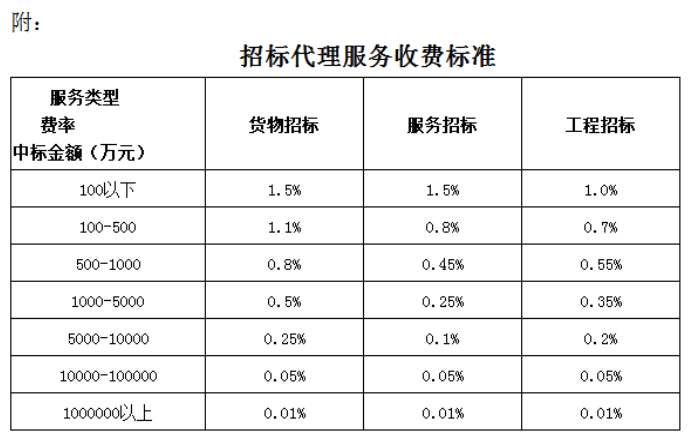 15纸质投标文件中标单位需在领取中标通知书时，提供本项目纸质投标文件（“资格文件”、“报价文件”和“商务技术文件”）三份（正本一份，副本二份）并提供电子投标文件与纸质投标文件内容一致承诺书（附件9）三份。16评标委员会推荐中标候选人的个数1个。一、新园区户外大中型玩具配备清单一、新园区户外大中型玩具配备清单一、新园区户外大中型玩具配备清单一、新园区户外大中型玩具配备清单一、新园区户外大中型玩具配备清单一、新园区户外大中型玩具配备清单一、新园区户外大中型玩具配备清单一、新园区户外大中型玩具配备清单序号产品名称产品图片基础参数单位数量备注1五面爬网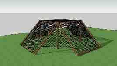 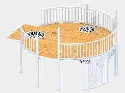 规格顶面：3000mm*3000mm,斜面：3500mm*3000mm ,高度：2100mm ,占地面积：8600mm*8600mm，材质：横梁及立柱采用柚木、 网面为航海绳绳网：采用缆绳，直径不小于16mm，中芯为6股镀铬钢丝外套胶，钢丝需均匀分布，网绳编织采用专用绳扣连接，间距不超过12厘米、 铝制或尼龙爬网扣。组1 新园2大型玩具1规格：450*500*400cm
1.产品功能配置：钻网、吊绳、吊环、梅花桩等功能配置。
2.平台材质：芬兰木封板材质。表面处理：进行压、刨、铣、冲等处理后，表面进行防腐、防蛀处理，后采用原子灰进行三次刮灰抹平，并打磨光滑，表面喷涂三次聚氨脂清漆，产品外表和内表以及儿童手指可触及处无毛刺及尖锐的棱角 。
★3.护栏：
3.1.采用镀锌钢管制作，外径28/32/38/48，厚度≥2.0mm镀锌钢管，表面处理后经塑粉喷涂，高温烤漆，抗紫外光强度高，色泽艳丽，不易脱落。
3.2.护栏的屈服强度≥200N/mm2，抗拉强度≥300N/mm2，伸长率≥30%，HRB≥60，中性盐雾试验≥9级。
4.主立柱采用114mm镀锌管。表面处理后经专用塑粉喷涂，高温烤漆，抗紫外光强度高，色泽艳丽，不易脱落，日久弥新，镀锌材质在水中不易生锈。
5.角铁的屈服强度≥200N/mm2，抗拉强度≥300N/mm2，伸长率≥30%，HRB≥60，中性盐雾试验≥9级且表面无锈蚀。
6.接触面之材料及结合角铁均经导圆角处理，进行抛砂处理后，表面喷涂户外环保聚酯粉末，高温固化，表面光滑，抗紫外光能力强，色彩鲜艳，不易脱落，耐腐蚀；五金零件为圆头处理且具有预防任意高速功能，以维护使用者及设施结构的安全。套1 新园3楼梯廊道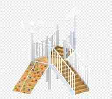 规格：370*290*330cm
1.产品功能配置：楼梯、攀爬块、造型顶2个功能配置。
2.平台材质：芬兰木封板材质。表面处理：进行压、刨、铣、冲等处理后，表面进行防腐、防蛀处理，后采用原子灰进行三次刮灰抹平，并打磨光滑，表面喷涂三次聚氨脂清漆，产品外表和内表以及儿童手指可触及处无毛刺及尖锐的棱角 。
3.涂层采用户外专用净味防腐耐候木油，挥发性有机化合物含量≤10g/L、总铅含量≤10mg/kg，可溶性总金属含量（镉、铬、汞的含量均≤10mg/kg）、苯含量≤0.005%、卤代烃总和含量≤0.001%。
4.主立柱采用114mm镀锌管。表面处理后经专用塑粉喷涂，高温烤漆，抗紫外光强度高，色泽艳丽，不易脱落，日久弥新，镀锌材质在水中不易生锈。
5.五金零件
5.1.材质采用304不锈钢螺丝；表面处理：机械抛光。安全螺丝要求均采用不锈钢304#材质采用螺栓连接，牢固可靠，不易松动脱落及变形和损坏。可常年用于海边不生锈。
5.2.防松螺丝、膨胀螺丝的屈服强度≥200N/mm2，抗拉强度≥300N/mm2，伸长率≥15%，HRB≥60，中性盐雾试验≥9级。
6.接触面之材料及结合角铁均经导圆角处理，进行抛砂处理后，表面喷涂户外环保聚酯粉末，高温固化，表面光滑，抗紫外光能力强，色彩鲜艳，不易脱落，耐腐蚀；五金零件为圆头处理且具有预防任意高速功能，以维护使用者及设施结构的安全。套1 新园4攀爬架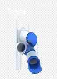 1.主立柱采用114mm镀锌管。表面处理后经专用塑粉喷涂，高温烤漆，抗紫外光强度高，色泽艳丽，不易脱落，日久弥新，镀锌材质在水中不易生锈。
2.镀锌钢管的规定塑性延伸强度≥200MPa，下屈服强度≥200MPa，断后伸长率≥10%，中性盐雾试验不低于9级。
3.立柱扣件：
3.1.采用不锈钢螺丝连接，并对扣与柱接接触点加以橡胶垫块，及机米紧固螺丝，更增强其安全性，塑料门牌和立柱之间采用立柱扣件连接。
3.2.立柱扣件最大力FM不小于10KN，中性盐雾试验不低于9级，符合金属检测标准。
4.塑料件：采用LLDPE 滚塑专用料经滚塑成形，塑料壁厚6mm以上，经紫外光老化试验，无明显变色，无粉化、起泡等现象，分别符合国家、ISO标准。塑料件的拉伸强度、断裂伸长率、弯曲强度符合国家标准。
7.圆筒滑道：燃烧因素、易爆物质、危害物质、可迁移元素含量、模塑玩具边缘均检测合格，增塑剂总含量≤0.01%。
★8.门牌：燃烧因素、易爆物质、危害物质、可迁移元素含量、模塑玩具边缘均检测合格，，增塑剂总含量≤0.01%。套1 新园5勇气桥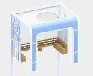 规格：：230*200*230cm。
1.座椅采用芬兰木材质。表面处理：进行压、刨、铣、冲等处理后，表面进行防腐、防蛀处理，后采用原子灰进行三次刮灰抹平，并打磨光滑，表面喷涂三次聚氨脂清漆，产品外表和内表以及儿童手指可触及处无毛刺及尖锐的棱角。
★2.涂层采用户外专用净味防腐耐候木油，挥发性有机化合物含量≤10g/L、总铅含量≤10mg/kg，可溶性总金属含量（镉、铬、汞的含量均≤10mg/kg）、苯含量≤0.005%、卤代烃总和含量≤0.001%。
3.主体采用镀锌钢板造型。表面处理后经专用塑粉喷涂，高温烤漆，抗紫外光强度高，色泽艳丽，不易脱落，日久弥新，镀锌材质在水中不易生锈。套1 新园6鹦鹉造型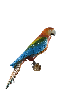 ★规格：身长70cm±2cm，站高41cm±2cm（不含尾部高度），身宽22cm±2cm，采用工程塑料滚塑一次性成型，表面采用汽车喷绘工艺，添加抗紫外线稳定剂及静电防止剂，强度大，安全环保，耐候性好，不易褪色。
提供样品套1 新园合计合计6 二、新园区户外器械配置清单二、新园区户外器械配置清单二、新园区户外器械配置清单二、新园区户外器械配置清单二、新园区户外器械配置清单二、新园区户外器械配置清单二、新园区户外器械配置清单二、新园区户外器械配置清单序号产品名称产品图片具体技术(参数)要求单位数量备注7滚筒1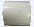 尺寸:外直径:560mm±3mm内直径:529mm±3mm长度:600mm±3mm
工艺:边缘和外表面、内表面以及儿童可触及的隐蔽部位进行倒角及抛光处理,印有防伪LOGO字样。
材质:采用优质PVC管道个2 新园8滚筒2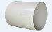 尺寸:外直径:560mm±3mm内直径:529mm±3mm长度:900mm±3mm
工艺:边缘和外表面、内表面以及儿童可触及的隐蔽部位进行倒角及抛光处理,印有防伪LOGO字样。
材质:采用优质PVC管道个2 新园9滚筒3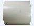 尺寸:外直径:635mm±3mm内直径:610mm±3mm长度:600mm±3mm
工艺:边缘和外表面、内表面以及儿童可触及的隐蔽部位进行倒角及抛光处理,印有防伪LOGO字样。
材质:采用优质PVC管道个2 新园10滚筒4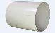 尺寸::外直径:635mm±3mm内直径:610mm±3mm长度:900mm±3mm
工艺:边缘和外表面、内表面以及儿童可触及的隐蔽部位进行倒角及抛光处理,印有防伪LOGO字样。
材质:采用优质PVC管道个2 新园11儿童平板车(1)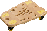 尺寸:边长:566mm±3mm*390mm±3mm高度:132mm±3mm圆弧直径:200~1000mm±3mm
工艺:边缘和表面以及儿童可触及的隐蔽部位,弧形板采用热压定型辆2 新园12儿童推车(镂空型1)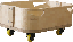 ★尺寸:边长:678*480mm±3mm(加固板702mm±3mm*480mm±3mm)高度:315mm±3mm圆弧直径:280mm±3mm工艺:1.采用热压一体成型的纯桦木胶合板                          提供样品辆2 新园13积木(4.5正方块)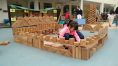 边长:90*90mm厚度:22.5mm边角角度r2块100 新园14积木(4.5正方块)边长:90*90mm厚度:45mm边角角度r2块100 新园15积木(4.5正方体)边长:90*90mm厚度:90mm边角角度r2块80 新园16积木(4.5长方体)边长:180*90mm厚度:22.5mm边角角度r2块100 新园17积木(4.5长方体)边长:180*90mm厚度:45mm边角角度r2块100 新园18积木(4.5长方块)边长:180*90mm厚度:90mm边角角度r2块50 新园19积木(4.5长方块)边长:360*90mm厚度:45mm边角角度r2块40 新园20积木(4.5长方块)边长:540*90mm厚度:45mm边角角度r2块30 新园21积木(4.5三角形)直角边长:124*124mm，厚度:45mm边角角度r2块40 新园22积木(4.5三角形)直角边长:178*178mm，厚度:45mm边角角度r2块30 新园23积木(4.5半圆)直径:180mm厚度:45mm边角角度r2块30 新园24积木(4.5半圆环)外直径:360mm内直径:181mm，厚度:45mm边角角度r2块10 新园25积木(4.5圆)直径:180mm厚度:45mm边角角度r2块30 新园26积木(4.5长板)边长:720*90mm厚度:22.5mm边角角度r2块30 新园27积木(4.5长板)边长:900*90mm厚度:22.5mm边角角度r2块30 新园28积木(4.5圆柱)直径:90mm高度:45mm边角角度r2块100 新园29积木(4.5圆柱)直径:90mm高度:90mm边角角度r2块50 新园30积木(4.5圆柱)直径:90mm高度:180mm边角角度r2块30 新园31积木(4.5圆柱)直径:90mm高度:360mm边角角度r2块20 新园32不锈钢收纳架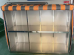 尺寸：长1.35米，深0.5米高，度1.1米，底下带静怡万向轮，配防雨罩，材质：304不锈钢                                                                          工艺:除正面外，其余全部不锈钢封板个4 新园33长条木板1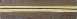 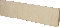 尺寸:边长:1000*230mm±3mm厚度:24mm±1mm
工艺:边缘和表面进行抛圆处理,边缘涂有耐磨防渗水材料,单面贴有防滑耐候膜（光照3000小时不褪色），带有防滑磨砂面,印有防伪LOGO字样。
材质:实木胶合板(桦木复合或落叶松复合)块5 新园34长条木板2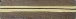 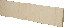 尺寸:边长:1198*230mm±3mm厚度:24mm±1mm
工艺:边缘和表面进行抛圆处理,边缘涂有耐磨防渗水材料,单面贴有防滑耐候膜（光照3000小时不褪色）,带有防滑磨砂面,印有防伪LOGO字样。
材质:实木胶合板(桦木复合或落叶松复合)块5 新园35长条木板3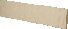 尺寸:边长:1398*230mm±3mm厚度:24mm±1mm
工艺:边缘和表面进行抛圆处理,边缘涂有耐磨防渗水材料,单面贴有防滑耐候膜（光照3000小时不褪色）,带有防滑磨砂面,印有防伪LOGO字样。
材质:实木胶合板(桦木复合或落叶松复合)块5 新园36长条木板4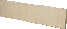 尺寸:边长:1950*230mm±3mm厚度:24mm±1mm
工艺:边缘和表面进行抛圆处理,边缘涂有耐磨防渗水材料,单面贴有防滑耐候膜（光照3000小时不褪色）,带有防滑磨砂面,印有防伪LOGO字样。
材质:实木胶合板(桦木复合或落叶松复合)块5 新园37儿童爬箱(1)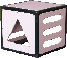 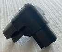 ★1.整体尺寸:600*600*600mm±3mm
2.边框部件(三通连接件)尺寸:110*110*110mm±1mm;衔接横截面为49.66*49.66mm±3mm;大倒角直径为40mm±1mm、小倒角直径为31.6mm±1mm;不同部位壁厚不同,相同部位壁厚均匀,最厚出为7.2mm±1mm,最薄处为4.05mm±1mm;三通插入横梁处的结构整体横截面变小,由49.66*49.66mm±1mm变为48.96*48.96mm±1mm;厚度也相应变小,由5.24mm±1mm变为4.05mm±1mm
3.边框部件(横梁)尺寸:1.横截面尺寸:51*56.5mm±1mm 2.壁厚为4mm±1mm 3.倒角外圆弧直径为40mm±1mm,内圆弧直径为32mm±1mm  4.长度跟随箱子尺寸而变化
工艺:边缘和外表面、内表面以及儿童可触及的隐蔽部位进行抛圆处理,表面采用富乐PUR胶水贴PVC膜,板材与边框连接处采用耐磨耐缓冲防渗水材料处理,板材裸露部分涂油耐磨防渗水材料;印有防伪LOGO字样。
板材材质:实木胶合板
三通连接件材质:采用PPR一体成型
横梁材质:采用PPR一体成型个2 新园38儿童爬箱(2)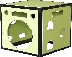 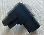 1.整体尺寸:800*800*800mm±3mm
2.边框部件(三通连接件)尺寸:110*110*110mm±1mm;衔接横截面为49.66*49.66mm±1mm;大倒角直径为40mm±1mm、小倒角直径为31.6mm±1mm;不同部位壁厚不同,相同部位壁厚均匀,最厚出为7.2mm±1mm,最薄处为4.05mm±1mm;三通插入横梁处的结构整体横截面变小,由49.66*49.66mm±1mm变为48.96*48.96mm±1mm;厚度也相应变小,由5.24mm±1mm变为4.05mm±1mm
3.边框部件(横梁)尺寸:1.横截面尺寸:51*56.5mm±1mm 2.壁厚为4mm±1mm 3.倒角外圆弧直径为40mm±1mm,内圆弧直径为32mm±1mm  4.长度跟随箱子尺寸而变化
工艺:边缘和外表面、内表面以及儿童可触及的隐蔽部位进行抛圆处理,表面采用富乐PUR胶水贴PVC膜,板材与边框连接处采用耐磨耐缓冲防渗水材料处理,板材裸露部分涂油耐磨防渗水材料;印有防伪LOGO字样。
板材材质:实木胶合板
三通连接件材质:采用PPR一体成型
横梁材质:采用PPR一体成型个2 新园39儿童爬梯(单梯1)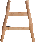 尺寸:高度600mm±3mm;两根横档净长度284mm±3mm/355mm±3mm;横档横截面45*28mm±3mm;梯腿横截面50*45mm±3mm
工艺:边缘和表面进行抛圆处理,无死结,无上油漆,无碳化处理,无添加防腐剂,梯子榫卯连接处采用双组份环氧胶加固,横档采用花旗松实木一次性雕刻打磨,梯腿采用三层实木压合而成,两边采用花旗松原木,中层采用更坚硬的圣女果实木工艺,在不增加梯子重量的基础上极大改变梯子的应力及提高抗破坏力,减少梯子的形变与开裂几率,减少儿童摔打导致的梯子损坏,延长整体使用寿命,外观美观,印有防伪LOGO字样。
梯子材质:应力改性原木(花旗松和圣女果)把4 新园40儿童爬梯(单梯2)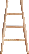 尺寸:高度1000mm±3mm;三根横档净长度268mm±3mm/318mm±3mm/368mm±3mm;横档横截面45*28mm±3mm;梯腿横截面50*45mm±3mm
工艺:边缘和表面进行抛圆处理,无死结,无上油漆,无碳化处理,无添加防腐剂,梯子榫卯连接处采用双组份环氧胶加固,横档采用花旗松实木一次性雕刻打磨,梯腿采用三层实木压合而成,两边采用花旗松原木,中层采用更坚硬的圣女果实木工艺,在不增加梯子重量的基础上极大改变梯子的应力及提高抗破坏力,减少梯子的形变与开裂几率,减少儿童摔打导致的梯子损坏,延长整体使用寿命,外观美观,印有防伪LOGO字样。
梯子材质:应力改性原木(花旗松和圣女果)把4 新园41儿童爬梯(单梯3)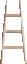 尺寸:高度1200mm±3mm;三根横档净长度268mm±3mm/318mm±3mm/368mm±3mm;横档横截面45*28mm±3mm;梯腿横截面50*45mm±3mm
工艺:边缘和表面进行抛圆处理,无死结,无上油漆,无碳化处理,无添加防腐剂,梯子榫卯连接处采用双组份环氧胶加固,横档采用花旗松实木一次性雕刻打磨,梯腿采用三层实木压合而成,两边采用花旗松原木,中层采用更坚硬的圣女果实木工艺,在不增加梯子重量的基础上极大改变梯子的应力及提高抗破坏力,减少梯子的形变与开裂几率,减少儿童摔打导致的梯子损坏,延长整体使用寿命,外观美观,印有防伪LOGO字样。
梯子材质:应力改性原木(花旗松和圣女果)把4 新园42儿童爬梯(折梯1)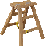 ★尺寸:高度600mm±3mm;两根横档净长度284mm±3mm/354mm±3mm;横档横截面45*28mm±3mm
;梯腿横截面45*45mm±3mm;顶板横截面45*90mm±3mm
铰链尺寸:115*109*13mm±1mm;铰链部分厚度为6.5mm±1mm;logo大小为直径28mm±1mm的圆,凹陷下去0.78mm±1mm;每片铰链上各有五个锥形演变到圆柱的螺丝孔,直径为3.6mm±1mm
工艺:边缘和表面进行抛圆处理,无死结,无上油漆,无碳化处理,无添加防腐剂,梯子榫卯连接处采用双组份环氧胶加固,横档采用花旗松实木一次性雕刻打磨,梯腿及顶板采用三层实木压合而成,两边采用花旗松原木,中层采用更坚硬的圣女果实木工艺,在不增加梯子重量的基础上极大改变梯子的应力及提高抗破坏力,减少梯子的形变与开裂几率,减少儿童摔打导致的梯子损坏,延长整体使用寿命,外观美观,印有防伪LOGO字样。
梯子材质:应力改性原木(花旗松和圣女果)
铰链:采用优质尼龙塑料不含增塑剂及其它有害物质,符合饮用水管道标准,材质有极强抗压性及优质稳定性,可长期户外使用,铰链中间用长杆304不锈钢进行穿插把4 新园43儿童爬梯(折梯2)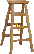 尺寸:高度1000mm±3mm;三根横档净长度266mm±3mm/315mm±3mm/366mm±3mm;横档横截面45*28mm±3mm;梯腿横截面45*45mm±3mm;顶板横截面45*90mm±3mm
铰链尺寸:115*109*13mm±1mm;铰链部分厚度为6.5mm±1mm;logo大小为直径28mm±1mm的圆,凹陷下去0.78mm±1mm;每片铰链上各有五个锥形演变到圆柱的螺丝孔,直径为3.6mm±1mm
工艺:边缘和表面进行抛圆处理,无死结,无上油漆,无碳化处理,无添加防腐剂,梯子榫卯连接处采用双组份环氧胶加固,横档采用花旗松实木一次性雕刻打磨,梯腿及顶板采用三层实木压合而成,两边采用花旗松原木,中层采用更坚硬的圣女果实木工艺,在不增加梯子重量的基础上极大改变梯子的应力及提高抗破坏力,减少梯子的形变与开裂几率,减少儿童摔打导致的梯子损坏,延长整体使用寿命,外观美观,印有防伪LOGO字样。
梯子材质:应力改性原木(花旗松和圣女果)
铰链:采用优质尼龙塑料不含增塑剂及其它有害物质,符合饮用水管道标准,材质有极强抗压性及优质稳定性,可长期户外使用,铰链中间用长杆304不锈钢进行穿插把4 新园44儿童爬梯(折梯3)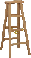 尺寸:高度1200mm±3mm;三根横档净长度266mm±3mm/315mm±3mm/366mm±3mm;横档横截面45*28mm±3mm;梯腿横截面45*45mm±3mm;顶板横截面45*90mm±3mm
铰链尺寸:115*109*13mm±1mm;铰链部分厚度为6.5mm±1mm;logo大小为直径28mm±1mm的圆,凹陷下去0.78mm±1mm;每片铰链上各有五个锥形演变到圆柱的螺丝孔,直径为3.6mm±1mm
工艺:边缘和表面进行抛圆处理,无死结,无上油漆,无碳化处理,无添加防腐剂,梯子榫卯连接处采用双组份环氧胶加固,横档采用花旗松实木一次性雕刻打磨,梯腿及顶板采用三层实木压合而成,两边采用花旗松原木,中层采用更坚硬的圣女果实木工艺,在不增加梯子重量的基础上极大改变梯子的应力及提高抗破坏力,减少梯子的形变与开裂几率,减少儿童摔打导致的梯子损坏,延长整体使用寿命,外观美观,印有防伪LOGO字样。
梯子材质:应力改性原木(花旗松和圣女果)
铰链:采用优质尼龙塑料不含增塑剂及其它有害物质,符合饮用水管道标准,材质有极强抗压性及优质稳定性,可长期户外使用,铰链中间用长杆304不锈钢进行穿插把4 新园45儿童爬梯(四方凳1)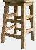 高度:600mm面板:335*330*25mm梯脚:45*45mm
横档横截面:45*28m横档:235/268mm把1 新园46儿童爬梯(四方凳2)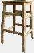 高度:800mm面板:424*429*25mm梯脚:45*45mm横档横截面:45*28mm横档:326/378mm把1 新园47体操垫213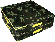 尺寸:边长:800x1600mm±3mm厚度:130mm±3mm;中间可对折;内芯采用13CM珍珠棉,套子防水帆布,缝合处采用加强牛筋线,印有防伪LOGO字样块10 新园48水车2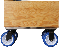 尺寸:长:630mm±3mm 宽:430mm±3mm 高:550mm±3mm
工艺:边缘和表面进行抛圆处理,底部装有四个发泡PU轮,印有防伪LOGO字样。
主要材质:实木胶合板辆1 新园49水泵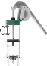 ★尺寸:dn48;1.管道部分,总体壁厚为5.5mm±3mm~6.5mm±1mm 2.管道部分长宽高为128*97*281mm±3mm   3.外直径并不一致,分别为58mm±3mm、76.8mm±3mm、89.5mm±3mm;
工艺:边缘和表面进行抛圆处理,印有防伪LOGO字样。
材质:水泵采用优质聚碳酸酯塑料一体成型，透光度80%以上个1 新园50立板1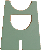 尺寸:厚:14.8mm±1mm;宽1:200mm±3mm;宽2:300mm±3mm;高:366mm±3mm
工艺:边缘和表面进行抛圆处理,顶部有圆弧缺口直径大于122mm±3mm,底部有长条形缺口宽度大于14.8mm±1mm,中间有一个半圆形孔洞直径大于122mm±3mm,印有防伪LOGO字样。
主要材质:实木胶合板块4 新园51立板2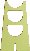 尺寸:厚:14.8mm±1mm;宽1:200mm±3mm;宽2:300mm±3mm;高:508mm±3mm
工艺:边缘和表面进行抛圆处理,顶部有圆弧缺口直径大于122mm±3mm,底部有长条形缺口宽度大于14.8mm±1mm,中间有两个半圆形孔洞直径大于122mm±3mm,印有防伪LOGO字样。
主要材质:实木胶合板块4 新园52立板3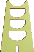 尺寸:厚:14.8mm±1mm;宽1:200mm±3mm;宽2:300mm±3mm;高:650mm±3mm
工艺:边缘和表面进行抛圆处理,顶部有圆弧缺口直径大于122mm±3mm,底部有长条形缺口宽度大于14.8mm±1mm,中间有三个半圆形孔洞直径大于122mm±3mm,印有防伪LOGO字样。
主要材质:实木胶合板块4 新园53剖面管1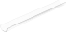 尺寸:长495mm±3mm;横截面122*48mm±3mm;壁厚:2.5mm±1mm左右
工艺:边缘和表面进行抛圆处理,一体成型,印有防伪LOGO字样。
材质:剖面管采用优质透明聚碳酸酯材料，透光度80%以上根10 新园54剖面管2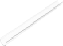 尺寸:长990mm±3mm;横截面122*48mm±3mm;壁厚:2.5mm±1mm左右
工艺:边缘和表面进行抛圆处理,一体成型,印有防伪LOGO字样。
材质:剖面管采用优质透明聚碳酸酯材料，透光度80%以上根5 新园55管道1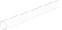 尺寸:长495mm±3mm;壁厚2~2.5mm±1mm;外径96mm±3mm左右
工艺:边缘和表面进行抛圆处理,一体成型,印有防伪LOGO字样。
材质:剖面管采用优质透明PVC材料根10 新园56管道2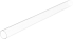 尺寸:长990mm±3mm;壁厚2~2.5mm±1mm;外径96mm±3mm左右
工艺:边缘和表面进行抛圆处理,一体成型,印有防伪LOGO字样。
材质:剖面管采用优质透明PVC材料根5 新园57鱼板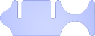 尺寸:厚14.8mm±1mm;长394mm±3mm;高150mm±3mm
工艺:边缘和表面进行抛圆处理,顶部有两个长条形缺口宽度大于14.8mm±1mm,尾部是鱼尾形状,印有防伪LOGO字样。
主要材质:实木胶合板块12 新园58挡水板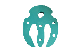 尺寸:厚6mm±1mm;长500mm±3mm;宽405mm±3mm;壁厚为6mm±1mm;加强筋深度为6mm±1mm;圆孔直径为31mm±3mm和76mm±3mm;分叉长度大致为270mm±3mm
工艺:边缘和表面进行抛圆处理。印有防伪LOGO字样。
材质:挡水板采用食品级优质塑料块1 新园59硅胶管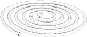 尺寸:4分/25米
工艺:边缘和表面进行抛圆处理,印有防伪LOGO字样。
材质:采用优质硅胶根1 新园60双通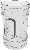 尺寸:长宽高:186*106*106mm±3mm;壁厚均匀为3mm±1mm;衔接结构处,外直径为110.2mm±3mm,内直径为104.2mm±3mm;中间部分外直径为106mm±3mm内直径为100mm±3mm;顶面抓手处,内深度为26mm±3mm,宽度为48.5mm±3mm,长度为87mm±3mm;侧面凹陷处,内深为6.36mm±1mm,长度为76mm±3mm,宽度为55mm±3mm
工艺:边缘和表面进行抛圆处理,一体成型,印有防伪LOGO字样。
材质:双通采用优质透明PVC个2 新园61弯头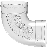 尺寸:长宽高:170*170*106mm±3mm;壁厚均匀为3mm±1mm;衔接结构处,外直径为110.2mm±3mm,内直径为104.2mm±3mm;中间部分外直径为106mm±3mm内直径为100mm±3mm;弯头外弧度直径为250mm±3mm,内侧弧度直径为38mm±3mm;上下各有12个条状圆柱形肌理分布,直径为1.5mm±1mm,间距为1.5mm±1mm
工艺:边缘和表面进行抛圆处理,一体成型,印有防伪LOGO字样。
材质:弯头采用优质透明PVC个2 新园62三通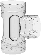 ★尺寸:长宽高:206*158*106mm±3mm;壁厚均匀为3mm±1mm衔接结构处,外直径为110.2mm±3mm,内直径为104.2mm±3mm;中间部分外直径为106mm±3mm;内直径为100mm±3mm;顶面抓手处,内深度为26mm±3mm,宽度为51mm±3mm,长度为106mm±3mm;侧面凹陷处,内深为6.36mm±1mm,长度为93mm±3mm,宽度为56mm±3mm
工艺:边缘和表面进行抛圆处理,一体成型,印有防伪LOGO字样。
材质:三通采用优质透明PVC个2 新园63管堵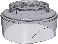 尺寸:长宽高:106*106*80mm±3mm;logo深度为0.8mm±0.5mm;大部分壁厚为3mm±1mm  ;握柄部分直径为70mm±3mm;凸起圆柱直径为2mm±1mm;管口内凹弧度距离为4.8mm±1mm)
工艺:边缘和表面进行抛圆处理,一体成型,印有防伪LOGO字样。
材质:管堵采用优质透明PVC个2 新园64塞子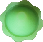 尺寸:42mm±3mm
工艺:边缘和表面进行抛圆处理。印有防伪LOGO字样。
材质:采用优质塑料个2 新园65铲子（小）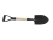 尺寸:360*88mm±3mm
工艺:边缘和表面进行抛圆处理。印有防伪LOGO字样。
材质:手柄连接处于铲面采用铁件、手柄于铲杆采用原木把12 新园66铲子（中）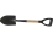 尺寸:505*117mm±3mm
工艺:边缘和表面进行抛圆处理。印有防伪LOGO字样。
材质:手柄连接处于铲面采用铁件、手柄于铲杆采用原木把8 新园67铲子（大）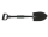 尺寸:680*140mm±3mm
工艺:边缘和表面进行抛圆处理。印有防伪LOGO字样。
材质:手柄连接处于铲面采用铁件、手柄于铲杆采用原木把5 新园68筛网（小）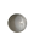 尺寸:直径:150mm±3mm
工艺:边缘和表面进行抛圆处理。印有防伪LOGO字样。
材质:采用不锈钢个3 新园69筛网（中）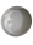 尺寸:直径:200mm±3mm
工艺:边缘和表面进行抛圆处理。印有防伪LOGO字样。
材质:采用不锈钢个3 新园70万象组合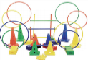 材质塑料，尺寸椎形标志筒（4只高46cm，4只高30.5cm）、呼啦圈底座（长35.5cm）、呼啦圈（40cm-48cm-68cm）、连接杆（4根长39.5cm，4根长68cm）套1 新园71软尾流星球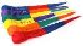 材质涤纶+纤维，尺寸10*90cm6只/套2 新园726色软飞碟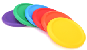 材质PU发泡，尺寸21*3cm6只/套2 新园73儿童跳高高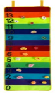 材质魔术粘+棉，尺寸48*150cm套1 新园74魔术篮球架幼儿版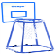 材质生铁烤漆，尺寸0.9m只1 新园75魔术篮球架-红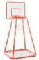 材质生铁烤漆，尺寸1.2m只1 新园76超级型小号圆口呼啦圈（60cm）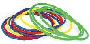 材质优质塑料冲压制成，管壁厚3mm，尺寸60cm，每套包括12只呼啦圈，4种色彩（红、黄、蓝、绿）各3只12只/套3 新园77超级型中号圆口呼啦圈（75cm）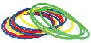 材质优质塑料冲压制成，管壁厚3mm，尺寸75cm，每套包括12只呼啦圈，4种色彩（红、黄、蓝、绿）各3只12只/套3 新园786色跳跳球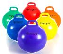 材质环保PVC，尺寸52cm6只/套1 新园793.6米彩虹伞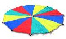 材质牛津布，尺寸3.6m只1 新园806色网兜拍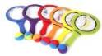 材质涤纶+
纤维球，尺寸40*23cm套2 新园81粘粘看背心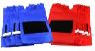 材质尼龙，尺寸30*44cm12件/套1 新园82粘粘看球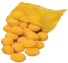 材质棉球，尺寸6.5cm24只/袋2 新园83大号越野滑板车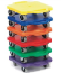 材质聚乙烯滑板
聚氯乙烯车轮，尺寸53.5*40.5*15cm，车轮直径高达8cm，6只/套1 新园84滑板车收纳底座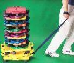 材质聚乙烯车体
聚氯乙烯轮子
金属杆，尺寸53.5*40.5*104cm套1 新园85一体式敏捷梯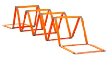 尺寸4.9米*53cm、间距45cm（10格），材质PP(聚丙烯)套1 新园86篮球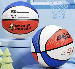 规格：4 号    材质:pu个60 新园873号足球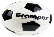 规格：18cm   材质:橡胶+PVC只6 新园88三轮小号脚踏车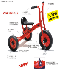 尺寸：67*45*51cm。车把：天然橡胶一次成型，单色把手。车座：超宽大的注塑一次成型坐垫轮胎：前轮直径为253mm，后轮直径为202mm,轮子材质外胎为橡胶，中间为全新聚丙烯3080注塑一次成型。螺丝：304不锈钢螺丝。铁件：钢管为镀锌材料，钢管壁厚为1.5mm,静电喷漆，整车8个工业轴承。辆3 新园89三轮大号脚踏车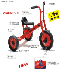 尺寸：87*57*62cm 整车质量7.5KG。车把：天然橡胶一次成型，单色把手。车座：超宽大的注塑一次成型坐垫轮胎：前轮直径为253mm，后轮直径为202mm,轮子材质外胎为橡胶，中间为全新聚丙烯3080注塑一次成型。螺丝：304不锈钢螺丝。铁件：钢管为镀锌材料，钢管壁厚为1.5mm,静电喷漆，整车8个工业轴承。辆3 新园90幼儿货运车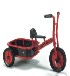 尺寸：103*52*62cm 整车质量9KG。车把：天然橡胶一次成型，单色把手。车座：超宽大的注塑一次成型坐垫轮胎：前轮直径为253mm，后轮直径为202mm,轮子材质外胎为橡胶，中间为全新聚丙烯3080注塑一次成型。螺丝：304不锈钢螺丝。铁件：钢管为镀锌材料，钢管壁厚为1.5mm,静电喷漆，整车8个工业轴承。辆3 新园91幼儿出租车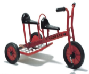 尺寸：98*58*62CM。车把：天然橡胶一次成型，单色把手。车座：超宽大的注塑一次成型坐垫轮胎：前轮直径为253mm，后轮直径为202mm,轮子材质外胎为橡胶，中间为全新聚丙烯3080注塑一次成型。螺丝：304不锈钢螺丝。铁件：钢管为镀锌材料，钢管壁厚为1.5mm,静电喷漆，整车8个工业轴承。辆3 新园92双人租车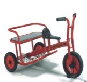 尺寸：96*68*62CMcm。车把：天然橡胶一次成型，单色把手。车座：超宽大的注塑一次成型坐垫轮胎：前轮直径为253mm，后轮直径为202mm,轮子材质外胎为橡胶，中间为全新聚丙烯3080注塑一次成型。螺丝：304不锈钢螺丝。铁件：钢管为镀锌材料，钢管壁厚为1.5mm,静电喷漆，整车8个工业轴承。辆3 新园93双人两人滑行车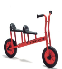 尺寸：105*47*65CMcm。车把：天然橡胶一次成型，单色把手。车座：超宽大的注塑一次成型坐垫轮胎：前轮直径为253mm，后轮直径为202mm,轮子材质外胎为橡胶，中间为全新聚丙烯3080注塑一次成型。螺丝：304不锈钢螺丝。铁件：钢管为镀锌材料，钢管壁厚为1.5mm,静电喷漆，整车8个工业轴承。辆3 新园94PVC收纳车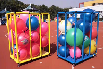 尺寸：95*65*95cm，材质：PVC个1 新园小计小计1284 三、新园区室内玩具配置清单三、新园区室内玩具配置清单三、新园区室内玩具配置清单三、新园区室内玩具配置清单三、新园区室内玩具配置清单三、新园区室内玩具配置清单三、新园区室内玩具配置清单三、新园区室内玩具配置清单序号名称图样具体技术(参数)要求单位数量备注95拼插玩具14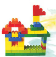 规格256PCS，材质优质塑料箱6 新园96管状积木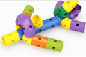 规格288件/箱，材质优质塑料箱6 新园106小乐高积木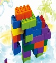 规格规格：1500件/套，材质材质：工程塑料箱6 新园107好乐玩具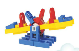 规格676PCS，材质优质塑料箱6 新园108雪花片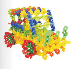 规格：直径4.4cm,400PCS/箱，包装尺寸：23*17*16材质优质塑料箱6 新园109立体磁力片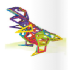 规格180PCS，材质优质塑料+磁铁箱6 新园110叠叠高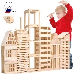 规格：1000件/套（尺寸：250*47*15mm），材质，花旗松套3 新园111木质材料4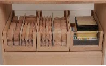 规格原木叠石-自产 最大，12块；大，12块；
★收纳盒尺寸（330*255*126mm），材质：榉木、透明亚克力盒3 新园112木质材料5规格原木叠石-自产 中，24块；小，32块，
收纳盒尺寸（330*255*126mm），材质：榉木、透明亚克力盒3 新园113木质材料6规格五子棋，1付；斗兽棋，1付；飞行棋，1付；
收纳盒尺寸（330*255*126mm），材质：榉木、透明亚克力盒3 新园114积木3.5
（长方体）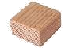 尺寸:边长:70*70mm±3mm厚度:35mm±3mm边角角度r2
工艺:边缘和表面进行抛圆处理,整木无拼接,无死结,无上油漆,无碳化处理,无添加防腐剂,印有防伪LOGO字样。
材质:花旗松块240 新园115积木3.5
（长方体）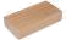 尺寸:边长:140mm±3mm*70mm±3mm 厚度:35mm±3mm边角角度r2
工艺:边缘和表面进行抛圆处理,整木无拼接,无死结,无上油漆,无碳化处理,无添加防腐剂,印有防伪LOGO字样。
材质:花旗松块240 新园116积木3.5
（长方体）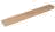 尺寸:边长:560mm±3mm*70mm±3mm厚度:17.5mm±3mm边角角度r2
工艺:边缘和表面进行抛圆处理,整木无拼接,无死结,无上油漆,无碳化处理,无添加防腐剂,印有防伪LOGO字样。
材质:花旗松块120 新园117积木3.5
（长方体）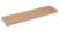 尺寸:边长:280mm±3mm*70mm±3mm厚度:17.5mm±3mm边角角度r2
工艺:边缘和表面进行抛圆处理,整木无拼接,无死结,无上油漆,无碳化处理,无添加防腐剂,印有防伪LOGO字样。
材质:花旗松块120 新园118积木3.5
（长方体）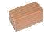 尺寸:边长:140mm±3mm*70mm±3mm厚度:70mm±3mm边角角度r2
工艺:边缘和表面进行抛圆处理,整木无拼接,无死结,无上油漆,无碳化处理,无添加防腐剂,印有防伪LOGO字样。
材质:花旗松块60 新园119积木3.5
（正方体）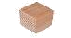 尺寸:边长:70mm±3mm*70mm±3mm厚度:70mm±3mm边角角度r2
工艺:边缘和表面进行抛圆处理,整木无拼接,无死结,无上油漆,无碳化处理,无添加防腐剂,印有防伪LOGO字样。
材质:花旗松块120 新园120积木3.5
（三角形）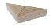 尺寸:边长:99mm±3mm*99mm±3mm*140mm±3mm厚度:35mm±3mm边角角度r2
工艺:边缘和表面进行抛圆处理,整木无拼接,无死结,无上油漆,无碳化处理,无添加防腐剂,印有防伪LOGO字样。
材质:花旗松块120 新园121积木3.5
（三角形）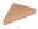 尺寸:边长:138mm±3mm*138mm±3mm*195mm±3mm厚度:35mm±3mm边角角度r2
工艺:边缘和表面进行抛圆处理,整木无拼接,无死结,无上油漆,无碳化处理,无添加防腐剂,印有防伪LOGO字样。
材质:花旗松块48 新园122积木3.5
（半圆）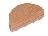 尺寸:直径:140mm±3mm厚度:35mm±3mm边角角度r2
工艺:边缘和表面进行抛圆处理,整木无拼接,无死结,无上油漆,无碳化处理,无添加防腐剂,印有防伪LOGO字样。
材质:花旗松块48 新园123积木3.5
（圆）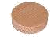 尺寸:直径:140mm±3mm厚度:35mm±3mm边角角度r2
工艺:边缘和表面进行抛圆处理,整木无拼接,无死结,无上油漆,无碳化处理,无添加防腐剂,印有防伪LOGO字样。
材质:花旗松块48 新园124积木3.5
（1/4圆环）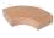 尺寸:外直径:280mm±3mm内直径:140mm±3mm厚度:35mm±3mm边角角度r2
工艺:边缘和表面进行抛圆处理,整木无拼接,无死结,无上油漆,无碳化处理,无添加防腐剂,印有防伪LOGO字样。
材质:花旗松块48 新园125积木3.5
（半圆环）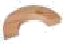 尺寸:外直径:280mm±3mm内直径:140mm±3mm厚度:35mm±3mm边角角度r2
工艺:边缘和表面进行抛圆处理,整木无拼接,无死结,无上油漆,无碳化处理,无添加防腐剂,印有防伪LOGO字样。
材质:花旗松块48 新园126积木3.5
（圆柱体）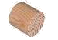 尺寸:直径:70mm±3mm 高:70mm±3mm边角角度r2
工艺:边缘和表面进行抛圆处理,整木无拼接,无死结,无上油漆,无碳化处理,无添加防腐剂,印有防伪LOGO字样。
材质:花旗松块60 新园127积木3.5
（圆柱体）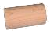 尺寸:直径:70mm±3mm高:140mm±3mm边角角度r2
工艺:边缘和表面进行抛圆处理,整木无拼接,无死结,无上油漆,无碳化处理,无添加防腐剂,印有防伪LOGO字样。
材质:花旗松块60 新园128串铃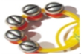 规格规格：直径8cm ，材质材质：金属响铃，塑料手圈对24 新园129小铃鼓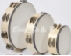 规格规格：鼓面直径20CM，材质材质：羊皮纸  塑料 金属个24 新园130木鱼红色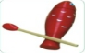 规格规格：15.5cm;，材质材质：原木个24 新园131大绳碰铃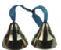 规格规格：直径4.5cm;，材质材质：铜对24 新园132圆舞板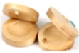 规格规格：直径5.5cm，厚3.5cm，材质材质：加厚实木个24 新园133四色沙锤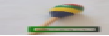 规格松木手柄，内有金属铁砂，材质材质：松木手柄，内有金属铁砂个24 新园134腰铃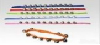 规格带子为尼龙制 ，铃铛为铸铁 镀铬，材质材质：带子为尼龙制 ，铃铛为铸铁 镀铬个24 新园135大鼓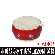 规格10寸，材质木质水牛皮个6 新园136三角铁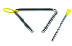 规格规格：6寸，材质材质：铁个24 新园137串珠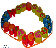 规格18*5*18，材质木质套3 新园138磁性迷宫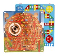 规格31.5*28.5*2（cm） ，材质木质套3 新园139手偶组合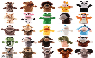 规格15件/套，材质毛绒套6 新园140医生、护士服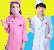 规格规格：110-120cm，材质材质：棉套24 新园141小医院材料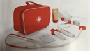 规格5件/套，材质优质塑料套3 新园142小医院材料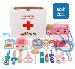 规格规格：25*20*9.5cm，材质木质套3 新园143医生推车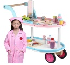 规格45*50cm，材质木质套3 新园144清洁手推车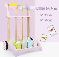 规格52*35*29cm，材质木质套3 新园145梳妆台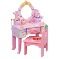 规格，材质木质套3 新园146理发店玩具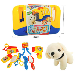 规格26*18*18cm，材质ABS套3 新园147理发店玩具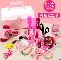 规格30件，材质塑料套3 新园148超市材料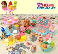 规格84件，材质塑料套3 新园149冰淇淋推车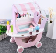 规格44*41*19cm，材质木质套3 新园150午餐组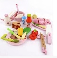 规格25*12*22，材质木制套3 新园151毛绒玩具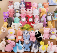 6个一套（款式随机），长度25厘米左右套6 新园152娃娃家玩具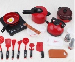 规格24件套，材质塑料套3 新园153娃娃家果蔬玩具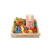 规格30.3*27.3*6.6，材质木质磁吸       （30件套含收纳盒）套3 新园154娃娃家餐具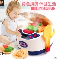 规格22件套，材质塑料套3 新园155娃娃家洗碗机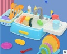 规格47.5*25*16.5cm，材质塑料套3 新园156娃娃家烤箱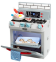 规格重量6kg，材质塑料/聚乙烯,套2 新园157娃娃家二合一厨房玩具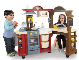 规格重量20kg，材质塑料/聚乙烯,套3 新园158娃娃家仿真厨房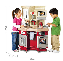 规格
尺寸1020-35*72cm，材质塑料/塑胶,套3 新园小计小计1718 7大型玩具1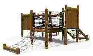 规格：666*432*230cm
1.产品功能配置：直爬网、软爬网、斜面攀爬、三角探险楼梯等功能配置。
2.平台材质：平台采用进口芬兰木材质，平台规格：1160*1160mm，平台板面板材厚度为25mm。
3.涂层采用户外专用净味防腐耐候木油，VOC含量、总铅含量、可溶性重金属含量（镉、铬、汞）、苯含量、甲苯与二甲苯（含乙苯）总和含量、卤代烃总和含量符合GB 18581-2020标准。
4.立柱采用进口芬兰木材质，柱子规格：95*95mm，柱子四边中心位置刻画细微凹槽，增加表面美观度，并对木制的防裂起保护作用。
5.五金零件材质：316不锈钢半圆头，T型平头螺丝表面处理：机械抛光。
6.扣件
6.1.材质采用不锈钢螺丝连接，并对扣与柱接接触点加以橡胶垫块，及机米紧固螺丝，更增强其安全性。攀爬部位绳索卸扣采用高强度铝合金一次性铸造成形。
6.2.卸扣的中性盐雾试验不低于9级，且抗拉强度、断后伸长率、屈服强度、洛氏硬度检测合格，符合GB/T228.1-2021、GB/T230.1-2018、GB/T10125-2021国家标准。
7.绳网：用航海船用攀爬绳，直径不小于16mm，采用纯网绳材质，强度大，抗磨损，耐腐蚀，安全性能好，安全使用能达到十五年以上。网绳编织采用专用绳扣连接，所有螺丝均为不锈钢304#材质。攀爬绳的抗拉强度不小于1000Rm/MPa检测合格，符合GB/T 228.1-2021国家标准。
8.接触面之材料结合角铁均经导圆角处理，五金零件为圆头处理且具有预防任意高速功能，以维护使用者及设施结构的安全。
10.角铁的中性盐雾试验不低于9级，且抗拉强度、断后伸长率、屈服强度、洛氏硬度检测合格，符合GB/T228.1-2021、GB/T230.1-2018、GB/T10125-2021国家标准。套1 绿荫8大型玩具2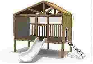 规格：450*363*340cm
1.产品功能配置：楼梯、爬网、木头围栏、造型顶2个功能配置。
2.平台材质：芬兰木封板材质。表面处理：进行压、刨、铣、冲等处理后，表面进行防腐、防蛀处理，后采用原子灰进行三次刮灰抹平，并打磨光滑，表面喷涂三次聚氨脂清漆，产品外表和内表以及儿童手指可触及处无毛刺及尖锐的棱角 。
3.涂层采用户外专用净味防腐耐候木油，VOC含量、总铅含量、可溶性重金属含量（镉、铬、汞）、苯含量、甲苯与二甲苯（含乙苯）总和含量、卤代烃总和含量符合GB 18581-2020标准。
4.主要支撑柱采用进口芬兰木材质，柱子规格：95*95mm，柱子四边中心位置刻画细微凹槽，增加表面美观度，并对木制的防裂起保护作用。芬兰木的材料部件中可迁移的元素最大限量均检测合格，符合GB 6675.4-2014国家标准。
5.钢管件
5.1.采用镀锌管材质，表面采用静电流水线粉末喷涂工艺，经高温烘烤均匀附着在管件表面，颜色鲜艳，防紫外线耐腐蚀能力强，不易褪色。
5.2.镀锌钢管中性盐雾试验不低于9级，且规定塑性延伸强度、屈服强度、抗拉强度、断后伸长率、屈服强度、洛氏硬度检测合格，符合GB/T228.1-2021、GB/T230.1-2018、GB/T10125-2021国家标准。
6.塑料件：采用LLDPE 滚塑专用料经滚塑成形，塑料壁厚6mm以上，经紫外光老化试验，无明显变色，无粉化、起泡等现象，分别符合国家、ISO标准。塑料件的拉伸强度、断裂伸长率、弯曲强度符合国家标准。
7.五金零件：
7.1.表面处理：机械抛光。螺丝要求均采用不锈钢304#材质，采用螺栓连接，牢固可靠，不易松动脱落及变形和损坏。可常年用于海边不生锈。
7.2.膨胀螺丝、防松螺丝中性盐雾试验不低于9级，且抗拉强度、断后伸长率、屈服强度、洛氏硬度检测合格，符合GB/T228.1-2021、GB/T230.1-2018、GB/T10125-2021国家标准。
8.接触面之材料及结合角铁均经导圆角处理，五金零件为圆头处理且具有预防任意高速功能，以维护使用者及设施结构的安全。
9.角铁的中性盐雾试验不低于9级，且抗拉强度、断后伸长率、屈服强度、洛氏硬度检测合格，符合GB/T228.1-2021、GB/T230.1-2018、GB/T10125-2021国家标准。
10.木质户外大型游乐设施的滑行段、围栏、塑料件表面质量、表面涂层可迁移元素含量检测合格，符合GB/T27689-2011《无动力游乐设施 儿童滑梯》。套1 绿荫9大型玩具3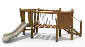 规格：500*395*220cm,高度2.1米。
1.立柱
1.1.主立柱采用进口芬兰木材质，柱子规格：95*95mm，柱子四边中心位置刻画细微凹槽，增加表面美观度，并对木制的防裂起保护作用。
1.2.芬兰木中可迁移元素的最大限量均达到检验标准检测合格，符合GB 6675.4-2014国家标准。
2.五金零件：
2.1.表面处理：机械抛光。螺丝要求均采用不锈钢304#材质，采用螺栓连接，牢固可靠，不易松动脱落及变形和损坏。可常年用于海边不生锈。
2.2.膨胀螺丝、防松螺丝中性盐雾试验不低于9级，且抗拉强度、断后伸长率、屈服强度、洛氏硬度检测合格，符合GB/T228.1-2021、GB/T230.1-2018、GB/T10125-2021国家标准。
3.滑道：
3.1.食品级有色塑料，厚度：6mm以上 ,低密度聚乙烯添加抗紫外线稳定剂及静电防止剂，强度大，表面光滑，安全环保，耐候性好，不易褪色。 表面处理：模铸面
3.2滑道的可迁移元素含量不应超过最大限量要求，玩具边缘不应有危险的锐利毛边或溢边，140 kg 超载测试下未倒塌，符合乘骑玩具及座位的超载要求，符合6675.1-2014、6675.2-2014、6675.3-2014、6675.4-2014国家标准。套1 绿荫10遮阳桌椅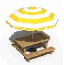 规格：180*175*170cm
1.采用优质芬兰木材质。
2.所有螺丝、五金件均采用不锈钢材质，耐腐蚀，不易生锈。
3.顶部采用条纹布，甲醛含量≤20mg/kg，染色牢度≥3级，可分解致癌芳香胺染料均≤5mg/kg。
4.整套木制产品需进行各个部件组装（即试安装），组装后按照平面要求对组装位置进行标记。拆装后刷涂第一遍底漆，风干后对产品进行表面细致打磨，直至产品表面光滑，边角圆润；第二遍油漆如第一遍底漆要求，完善细节；所有步骤完成后刷涂第三遍油漆（面漆）。套1 泰山11木质矮凳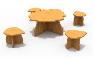 规格：230*230*45/30cm
1.采用优质芬兰木材质。
2.所有螺丝、五金件均采用不锈钢材质，耐腐蚀，不易生锈。
3.整套木制产品需进行各个部件组装（即试安装），组装后按照平面要求对组装位置进行标记。拆装后刷涂第一遍底漆，风干后对产品进行表面细致打磨，直至产品表面光滑，边角圆润；第二遍油漆如第一遍底漆要求，完善细节；所有步骤完成后刷涂第三遍油漆（面漆）。套1 泰山12趣味小厨房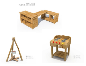 1、产品包含野炊吊锅：300*300*20cm一套、多孔灶台：53*43*68cm一套、搅拌桌：85*85*56cm一套。
2、立柱：采用优质槐木材质，槐木是一种纹理直、均匀的自然木料，表面保留其树木原有的自然姿态（自然结节、分叉、弯曲等特性），成品纹理清晰、美观大方。
4、整套木制产品需进行各个部件组装（即试安装），组装后按照平面要求对组装位置进行标记。拆装后刷涂第一遍底漆，风干后对产品进行表面细致打磨，直至产品表面光滑，边角圆润；第二遍油漆如第一遍底漆要求，完善细节。所有步骤完成后刷涂第三遍油漆（面漆）。
3、五金件：所有五金件均采用不锈钢材质，耐腐蚀，不易生锈。
4、野炊吊锅安装方式：预埋。
9、打荷台整体造型Z字形，一边采用四格柜，一边采用双格柜，中间横板连接。
11、多孔灶台整体两层设计，上层桌面采用PE板材定制四个灶位，设有开关造型，下层隔板设计可放置材料。
13、搅拌桌整体两层设计，上层桌面设有5个小碗造型进行搅拌操作，下层隔板设计可放置工具。
14、产品的木制件外观、五金件外观、木工要求、塑料件外观、甲醛释放量均检测合格，符合GB/T 3324-2017木家具通用技术条件。套1 泰山17滚筒1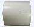 尺寸:外直径:560mm±3mm内直径:529mm±3mm长度:600mm±3mm
工艺:边缘和外表面、内表面以及儿童可触及的隐蔽部位进行倒角及抛光处理,印有防伪LOGO字样。
材质:采用优质PVC管道个1 泰山18滚筒2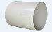 尺寸:外直径:560mm±3mm内直径:529mm±3mm长度:900mm±3mm
工艺:边缘和外表面、内表面以及儿童可触及的隐蔽部位进行倒角及抛光处理,印有防伪LOGO字样。
材质:采用优质PVC管道个1 泰山19滚筒3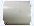 尺寸:外直径:635mm±3mm内直径:610mm±3mm长度:600mm±3mm
工艺:边缘和外表面、内表面以及儿童可触及的隐蔽部位进行倒角及抛光处理,印有防伪LOGO字样。
材质:采用优质PVC管道个1 泰山小计小计9 合计合计3008 评审内容评审内容分数评分标准投标报价分（30分）投标报价分（30分）301.满足招标要求的有效投标文件（初步评审合格且商务、技术、报价部分评审合格）且投标报价最低的投标报价作为评标基准价。2.投标报价得分=（评标基准价/投标报价）×价格权值×100。（本次招标价格权值为30%），小数点后四舍五入保留两位小数。注：投标人的投标报价超过最高限价（不含本数）的为无效报价。技术商务分（70分）合同业绩32021年1月1日以来，投标单位具有同类产品采购业绩，需同时提供中标通知书、合同关键页、验收报告扫描件。每个得1分，最多得3分。技术商务分（70分）体系认证证书3投标单位具备有效期内的质量管理体系认证证书、环境管理体系认证证书、职业安全健康体系认证证书，认证范围包含积木、攀爬木架，每提供一个得1分，最高得3分。注：根据提供证书扫描件及国家认可监督管理委员会官网查询的截图，未提供齐全不得分。技术商务分（70分）技术响应10投标产品技术参数完全满足招标文件项目技术要求的得10分；带★标志为重要参数，每有一项不满足扣2分；不带★标志参数为一般技术参数条款，每有一项不满足扣1分，本项扣完为止（技术参数中要求提供资料佐证的，必须按要求提供，否则不得分）。若投标产品技术参数与采购要求出现重大偏离时，本项不得分。质检报告81.滚筒检测项目要求:色,度不变;浑浊度增加量≤0.5;无异臭、异味;不产生任何肉眼可见碎片杂物;PH不变;测试方法符合GB/T17219-1998《生活饮用水输配水设备及防护材料的安全性评价标准》要求（提供具有CMA及CNAS认证资质检测机构出具的滚筒检测报告）2.提供：PVC管道测试项目要求:高温试验:颜色变深未变形;外观：颜色变深未变形，测试方法符合GB/T2423.2-2008试验Bb要求（提供具有CMA及CNAS认证资质检测机构出具的PVC管道检测报告）3.实木胶合板检测项目要求:静曲强度顺纹≥73MPa、横纹≥67MPa;弹性模量顺纹≥8880MPa、横纹≥6340MPa)，测试方法符合GB/T17657-2013《人造板及饰面人造板理化性能试验方法》要求（提供具有CMA及CNAS认证资质检测机构出具的实木胶合板检测报告）4.垫子检测项目要求:甲醛释放量E1≤0.124mg/m³，测试方法符合GB18580-2017《室内装饰装修材料 人造板及其制品中甲醛释放限量》要求（提供具有CMA及CNAS认证资质检测机构出具的垫子检测报告）5.木材名称鉴定:木材名称:黄杉;商品名:花旗松，测试方法符合GB/T29894-2013《木材鉴别方法通则》,WB/T1038-2008《中国主要木材流通商品名称》要求（提供具有CMA认证资质检测机构出具的木材检测报告）6.滑道的可迁移元素含量不应超过最大限量要求，玩具边缘不应有危险的锐利毛边或溢边，140 kg 超载测试下未倒塌，符合乘骑玩具及座位的超载要求，符合6675.1-2014、6675.2-2014、6675.3-2014、6675.4-2014国家标准（提供具有CMA及CNAS认证资质检测机构出具的滑道检测报告）7.膨胀螺丝、防松螺丝中性盐雾试验不低于9级，且抗拉强度、断后伸长率、屈服强度、洛氏硬度检测合格，符合GB/T228.1-2021、GB/T230.1-2018、GB/T10125-2021国家标准（提供具有CMA及CNAS认证资质检测机构出具的膨胀螺丝、防松螺丝检测报告）8.木质户外大型游乐设施的滑行段、围栏、塑料件表面质量、表面涂层可迁移元素含量检测合格，符合GB/T27689-2011《无动力游乐设施 儿童滑梯》（提供具有CMA及CNAS认证资质检测机构出具的木质户外大型游乐设施检测报告）每提供一个得1分，最高得8分。售后服务方案13投标人的投标文件有售后服务方案内容的完整性、可行性、到达故障现场时间、故障出现解决方案、定期维护（注明时间）、保修期外维修方案、培训方案等方面由评委横向比较打分。售后服务体系全面完善，可行性很高，能够全面保障学校教学活动得13分；售后服务体系基本完善，可行性高，能够充分保障学校教学活动得8分；售后服务体系较完善，基本保障学校教学活动得3分；售后服务体系不完善，可行性低，不能满足基本需要，多方面需要完善得0分。生产能力3投标人或其产品制造商具有滚塑机、柔性UV涂装生产线、光纤激光切管机、光纤激光平面机、活性炭吸附废气处理设备、数控裁板锯、自动送料六排四面钻、数控六排多轴钻，提供设备完整依据材料，每项设备得0.5分，最高得3分。评审依据：提供生产设备现场实景图；生产设备采购发票或租赁合同。以上两项须同时提供，否则不得分。相关证明文件的设备名称与招标文件要求的设备名称不完全一致的，需提供为同种设备的说明；若名称不完全一致又未提供说明的，由评审委员会判定是否符合文件要求。保险2具有保险范围为游乐设备的产品责任险、产品质量险，每种保险累计赔偿限额不低于壹仟万，提供保单和发票扫描件证明，未提供或不全不得分。项目实施方案5针对项目的实施方案（包括供货、安装、验收等）详细、合理、先进、可行的得5分；实施方案基本详细、基本合理、基本先进、基本可行的得3分；实施方案不够详细、不够合理、可行性较差的得1分；未提供不得分。质量保障方案5针对项目产品的质量保证体系措施和确保产品生产过程中的质量控制措施等情况进行评价。方案可行性、合理性强的得5分；方案安排主次一般，措施基本全面的得3分；方案安排存在明显的漏洞，有一定欠缺的得1分；未提供不得分。样品评价8评委根据所提样品的制作工艺、装配工艺、规格尺寸、各部件色泽、色差、材质横向比较评定。样品未按规定提供或提供不全的，本项不得分。优：规格及尺寸完全符合，各部件色泽相识度优秀，没有明显色差，材质优秀，技术工艺优秀，得8分。良：规格及尺寸有细微偏差，各部件色泽相识度良好，有细微色差，材质良好，技术工艺良好，得5分中：规格及尺寸三处以上细微偏差，各部件色泽相识度一般，有明显色差，材质一般，技术工艺一般，得2分差：规格及尺寸偏差较大，各部件色泽相识度差，颜色不一样，材质差，技术工艺差，得0分设计方案10根据本项目采购人情况及需求，自行勘探现场后，提供整体实施效果图。1、空间利用合理，充分考虑多功能需求，结合周围绿植等因素，合理规划空间的布局，多层次利用、角落利用等，使空间得到有效利用。（0-2分）2、细节处理合理，充分考虑边缘突出、安全通道、挤夹保护、人体工程、落地空间等因素。（0-2分）3、颜色搭配合理，充分考虑颜色的辨识度、增强视觉效果，周围环境对颜色的影响，颜色对儿童的情绪影响等。（0-2分）4、各产品兼容，功能考虑设备之间协调，设备之间连接合理，能够顺畅地从一个设施移动到另一个设施，游动线合理顺畅。（0-2分）5、效果图包含多角度视角图、功能分布图，不少于10张，且整体方案美观，方案美观度高，设计感强，能够符合儿童的审美。（0-2分）序号分项名称分项价格总价总价条款号约定内容1.4.21.5.11.5.2 1.5.31.6.21.7.11.7.21.7.31.8.61.92.3.22.4.12.4.32.8 2.12.32.12.42.16.12.16.32.20 正面：                                 反面：序号实质性要求需要提供的符合性审查资料投标文件中的页码位置1投标文件按照招标文件要求签署、盖章。需要使用电子签名或者签字盖章的投标文件的组成部分见投标文件第  页2投标文件中承诺的投标有效期不少于招标文件中载明的投标有效期。投标函见投标文件第  页3投标文件满足招标文件的其它实质性要求。招标文件其它实质性要求相应的材料（“▲” 系指实质性要求条款，招标文件无其它实质性要求的，无需提供）见投标文件第  页序号名称品牌（如果有）规格型号数量备注12……序号招标文件章节及具体内容投标文件章节及具体内容偏离说明12……序号名称品牌（如果有）规格型号数量单价合计备注（如果有）1XX2XX投标报价（小写）投标报价（小写）投标报价（小写）投标报价（小写）投标报价（大写）投标报价（大写）投标报价（大写）投标报价（大写）